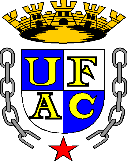 UNIVERSIDADE FEDERAL DO ACREPRÓ-REITORIA DE GRADUAÇÃOUNIVERSIDADE FEDERAL DO ACREPRÓ-REITORIA DE GRADUAÇÃOUNIVERSIDADE FEDERAL DO ACREPRÓ-REITORIA DE GRADUAÇÃOUNIVERSIDADE FEDERAL DO ACREPRÓ-REITORIA DE GRADUAÇÃOUNIVERSIDADE FEDERAL DO ACREPRÓ-REITORIA DE GRADUAÇÃOUNIVERSIDADE FEDERAL DO ACREPRÓ-REITORIA DE GRADUAÇÃOUNIVERSIDADE FEDERAL DO ACREPRÓ-REITORIA DE GRADUAÇÃO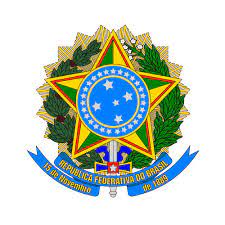 PLANO DE CURSOPLANO DE CURSOPLANO DE CURSOPLANO DE CURSOPLANO DE CURSOPLANO DE CURSOPLANO DE CURSOPLANO DE CURSOPLANO DE CURSOPLANO DE CURSOPLANO DE CURSOCENTRO DE FILOSOFIA E CIÊNCIAS HUMANAS - CFCHCENTRO DE FILOSOFIA E CIÊNCIAS HUMANAS - CFCHCENTRO DE FILOSOFIA E CIÊNCIAS HUMANAS - CFCHCENTRO DE FILOSOFIA E CIÊNCIAS HUMANAS - CFCHCENTRO DE FILOSOFIA E CIÊNCIAS HUMANAS - CFCHCENTRO DE FILOSOFIA E CIÊNCIAS HUMANAS - CFCHCENTRO DE FILOSOFIA E CIÊNCIAS HUMANAS - CFCHCENTRO DE FILOSOFIA E CIÊNCIAS HUMANAS - CFCHCENTRO DE FILOSOFIA E CIÊNCIAS HUMANAS - CFCHCENTRO DE FILOSOFIA E CIÊNCIAS HUMANAS - CFCHCENTRO DE FILOSOFIA E CIÊNCIAS HUMANAS - CFCHCurso: LICENCIATURA PLENA EM GEOGRAFIACurso: LICENCIATURA PLENA EM GEOGRAFIACurso: LICENCIATURA PLENA EM GEOGRAFIACurso: LICENCIATURA PLENA EM GEOGRAFIACurso: LICENCIATURA PLENA EM GEOGRAFIACurso: LICENCIATURA PLENA EM GEOGRAFIACurso: LICENCIATURA PLENA EM GEOGRAFIACurso: LICENCIATURA PLENA EM GEOGRAFIACurso: LICENCIATURA PLENA EM GEOGRAFIACurso: LICENCIATURA PLENA EM GEOGRAFIACurso: LICENCIATURA PLENA EM GEOGRAFIADisciplina: CFCH232 – Metodologia da Pesquisa em GeografiaDisciplina: CFCH232 – Metodologia da Pesquisa em GeografiaDisciplina: CFCH232 – Metodologia da Pesquisa em GeografiaDisciplina: CFCH232 – Metodologia da Pesquisa em GeografiaDisciplina: CFCH232 – Metodologia da Pesquisa em GeografiaDisciplina: CFCH232 – Metodologia da Pesquisa em GeografiaCréditos: 2-1-0Créditos: 2-1-0Créditos: 2-1-0Créditos: 2-1-0Créditos: 2-1-0Pré-requisitos: -Pré-requisitos: -Pré-requisitos: -Co-requisitos: (se houver)Co-requisitos: (se houver)Co-requisitos: (se houver)Co-requisitos: (se houver)Co-requisitos: (se houver)Co-requisitos: (se houver)Co-requisitos: (se houver)Co-requisitos: (se houver)Carga Horária: 60 h/aCarga Horária: 60 h/aCH de Acex: (informar, se houver)  CH de Acex: (informar, se houver)  CH de Acex: (informar, se houver)  Encontros: 18Encontros: 18Encontros: 18Encontros: 18Encontros: 18Encontros: 18Semestre Letivo/Ano: 1/2023Semestre Letivo/Ano: 1/2023Semestre Letivo/Ano: 1/2023Semestre Letivo/Ano: 1/2023Dias/horários de aula: Terças-feiras, 7h:30 – 11hDias/horários de aula: Terças-feiras, 7h:30 – 11hDias/horários de aula: Terças-feiras, 7h:30 – 11hDias/horários de aula: Terças-feiras, 7h:30 – 11hDias/horários de aula: Terças-feiras, 7h:30 – 11hDias/horários de aula: Terças-feiras, 7h:30 – 11hDias/horários de aula: Terças-feiras, 7h:30 – 11hProfessor(a): Dra. Lucilene Ferreira de AlmeidaProfessor(a): Dra. Lucilene Ferreira de AlmeidaProfessor(a): Dra. Lucilene Ferreira de AlmeidaProfessor(a): Dra. Lucilene Ferreira de AlmeidaProfessor(a): Dra. Lucilene Ferreira de AlmeidaProfessor(a): Dra. Lucilene Ferreira de AlmeidaProfessor(a): Dra. Lucilene Ferreira de AlmeidaProfessor(a): Dra. Lucilene Ferreira de AlmeidaProfessor(a): Dra. Lucilene Ferreira de AlmeidaProfessor(a): Dra. Lucilene Ferreira de AlmeidaProfessor(a): Dra. Lucilene Ferreira de AlmeidaI- Ementa: Organização do trabalho acadêmico e científico. Técnicas de pesquisa de campo, bibliográfica e documental. Manuseio de instrumentos relacionados à pesquisa geográfica..I- Ementa: Organização do trabalho acadêmico e científico. Técnicas de pesquisa de campo, bibliográfica e documental. Manuseio de instrumentos relacionados à pesquisa geográfica..I- Ementa: Organização do trabalho acadêmico e científico. Técnicas de pesquisa de campo, bibliográfica e documental. Manuseio de instrumentos relacionados à pesquisa geográfica..I- Ementa: Organização do trabalho acadêmico e científico. Técnicas de pesquisa de campo, bibliográfica e documental. Manuseio de instrumentos relacionados à pesquisa geográfica..I- Ementa: Organização do trabalho acadêmico e científico. Técnicas de pesquisa de campo, bibliográfica e documental. Manuseio de instrumentos relacionados à pesquisa geográfica..I- Ementa: Organização do trabalho acadêmico e científico. Técnicas de pesquisa de campo, bibliográfica e documental. Manuseio de instrumentos relacionados à pesquisa geográfica..I- Ementa: Organização do trabalho acadêmico e científico. Técnicas de pesquisa de campo, bibliográfica e documental. Manuseio de instrumentos relacionados à pesquisa geográfica..I- Ementa: Organização do trabalho acadêmico e científico. Técnicas de pesquisa de campo, bibliográfica e documental. Manuseio de instrumentos relacionados à pesquisa geográfica..I- Ementa: Organização do trabalho acadêmico e científico. Técnicas de pesquisa de campo, bibliográfica e documental. Manuseio de instrumentos relacionados à pesquisa geográfica..I- Ementa: Organização do trabalho acadêmico e científico. Técnicas de pesquisa de campo, bibliográfica e documental. Manuseio de instrumentos relacionados à pesquisa geográfica..I- Ementa: Organização do trabalho acadêmico e científico. Técnicas de pesquisa de campo, bibliográfica e documental. Manuseio de instrumentos relacionados à pesquisa geográfica..II- Objetivos de EnsinoII- Objetivos de EnsinoII- Objetivos de EnsinoII- Objetivos de EnsinoII- Objetivos de EnsinoII- Objetivos de EnsinoII- Objetivos de EnsinoII- Objetivos de EnsinoII- Objetivos de EnsinoII- Objetivos de EnsinoII- Objetivos de Ensino1- Objetivos Gerais Conhecer e desenvolver habilidades de leituras, interpretação de texto e técnicas de pesquisa, para fins de elaboração de trabalhos acadêmicos científicos, utilizando as normas técnicas vigentes.2 - Objetivos EspecíficosCaracterizar o trabalho científico apresentando seus conceitos e finalidades, bem como as etapas que envolvem a pesquisa científica.Entender a prática da leitura como essencial para a pesquisa científica.Destacar os componentes essenciais da construção e organização dos trabalhos acadêmicos, enfatizando as principais normas da ABNT relacionadas à produção desse tipo de documento.Compreender os diversos tipos de trabalhos desenvolvidos no âmbito do conhecimento científico, tais como: fichamento, resumo, resenha, artigo e etc.Desenvolver as etapas essenciais da elaboração de um projeto de pesquisa, entendendo a importância dos elementos que o compõem.Conhecer técnicas de pesquisa de campo, bibliográfica e documental. 1- Objetivos Gerais Conhecer e desenvolver habilidades de leituras, interpretação de texto e técnicas de pesquisa, para fins de elaboração de trabalhos acadêmicos científicos, utilizando as normas técnicas vigentes.2 - Objetivos EspecíficosCaracterizar o trabalho científico apresentando seus conceitos e finalidades, bem como as etapas que envolvem a pesquisa científica.Entender a prática da leitura como essencial para a pesquisa científica.Destacar os componentes essenciais da construção e organização dos trabalhos acadêmicos, enfatizando as principais normas da ABNT relacionadas à produção desse tipo de documento.Compreender os diversos tipos de trabalhos desenvolvidos no âmbito do conhecimento científico, tais como: fichamento, resumo, resenha, artigo e etc.Desenvolver as etapas essenciais da elaboração de um projeto de pesquisa, entendendo a importância dos elementos que o compõem.Conhecer técnicas de pesquisa de campo, bibliográfica e documental. 1- Objetivos Gerais Conhecer e desenvolver habilidades de leituras, interpretação de texto e técnicas de pesquisa, para fins de elaboração de trabalhos acadêmicos científicos, utilizando as normas técnicas vigentes.2 - Objetivos EspecíficosCaracterizar o trabalho científico apresentando seus conceitos e finalidades, bem como as etapas que envolvem a pesquisa científica.Entender a prática da leitura como essencial para a pesquisa científica.Destacar os componentes essenciais da construção e organização dos trabalhos acadêmicos, enfatizando as principais normas da ABNT relacionadas à produção desse tipo de documento.Compreender os diversos tipos de trabalhos desenvolvidos no âmbito do conhecimento científico, tais como: fichamento, resumo, resenha, artigo e etc.Desenvolver as etapas essenciais da elaboração de um projeto de pesquisa, entendendo a importância dos elementos que o compõem.Conhecer técnicas de pesquisa de campo, bibliográfica e documental. 1- Objetivos Gerais Conhecer e desenvolver habilidades de leituras, interpretação de texto e técnicas de pesquisa, para fins de elaboração de trabalhos acadêmicos científicos, utilizando as normas técnicas vigentes.2 - Objetivos EspecíficosCaracterizar o trabalho científico apresentando seus conceitos e finalidades, bem como as etapas que envolvem a pesquisa científica.Entender a prática da leitura como essencial para a pesquisa científica.Destacar os componentes essenciais da construção e organização dos trabalhos acadêmicos, enfatizando as principais normas da ABNT relacionadas à produção desse tipo de documento.Compreender os diversos tipos de trabalhos desenvolvidos no âmbito do conhecimento científico, tais como: fichamento, resumo, resenha, artigo e etc.Desenvolver as etapas essenciais da elaboração de um projeto de pesquisa, entendendo a importância dos elementos que o compõem.Conhecer técnicas de pesquisa de campo, bibliográfica e documental. 1- Objetivos Gerais Conhecer e desenvolver habilidades de leituras, interpretação de texto e técnicas de pesquisa, para fins de elaboração de trabalhos acadêmicos científicos, utilizando as normas técnicas vigentes.2 - Objetivos EspecíficosCaracterizar o trabalho científico apresentando seus conceitos e finalidades, bem como as etapas que envolvem a pesquisa científica.Entender a prática da leitura como essencial para a pesquisa científica.Destacar os componentes essenciais da construção e organização dos trabalhos acadêmicos, enfatizando as principais normas da ABNT relacionadas à produção desse tipo de documento.Compreender os diversos tipos de trabalhos desenvolvidos no âmbito do conhecimento científico, tais como: fichamento, resumo, resenha, artigo e etc.Desenvolver as etapas essenciais da elaboração de um projeto de pesquisa, entendendo a importância dos elementos que o compõem.Conhecer técnicas de pesquisa de campo, bibliográfica e documental. 1- Objetivos Gerais Conhecer e desenvolver habilidades de leituras, interpretação de texto e técnicas de pesquisa, para fins de elaboração de trabalhos acadêmicos científicos, utilizando as normas técnicas vigentes.2 - Objetivos EspecíficosCaracterizar o trabalho científico apresentando seus conceitos e finalidades, bem como as etapas que envolvem a pesquisa científica.Entender a prática da leitura como essencial para a pesquisa científica.Destacar os componentes essenciais da construção e organização dos trabalhos acadêmicos, enfatizando as principais normas da ABNT relacionadas à produção desse tipo de documento.Compreender os diversos tipos de trabalhos desenvolvidos no âmbito do conhecimento científico, tais como: fichamento, resumo, resenha, artigo e etc.Desenvolver as etapas essenciais da elaboração de um projeto de pesquisa, entendendo a importância dos elementos que o compõem.Conhecer técnicas de pesquisa de campo, bibliográfica e documental. 1- Objetivos Gerais Conhecer e desenvolver habilidades de leituras, interpretação de texto e técnicas de pesquisa, para fins de elaboração de trabalhos acadêmicos científicos, utilizando as normas técnicas vigentes.2 - Objetivos EspecíficosCaracterizar o trabalho científico apresentando seus conceitos e finalidades, bem como as etapas que envolvem a pesquisa científica.Entender a prática da leitura como essencial para a pesquisa científica.Destacar os componentes essenciais da construção e organização dos trabalhos acadêmicos, enfatizando as principais normas da ABNT relacionadas à produção desse tipo de documento.Compreender os diversos tipos de trabalhos desenvolvidos no âmbito do conhecimento científico, tais como: fichamento, resumo, resenha, artigo e etc.Desenvolver as etapas essenciais da elaboração de um projeto de pesquisa, entendendo a importância dos elementos que o compõem.Conhecer técnicas de pesquisa de campo, bibliográfica e documental. 1- Objetivos Gerais Conhecer e desenvolver habilidades de leituras, interpretação de texto e técnicas de pesquisa, para fins de elaboração de trabalhos acadêmicos científicos, utilizando as normas técnicas vigentes.2 - Objetivos EspecíficosCaracterizar o trabalho científico apresentando seus conceitos e finalidades, bem como as etapas que envolvem a pesquisa científica.Entender a prática da leitura como essencial para a pesquisa científica.Destacar os componentes essenciais da construção e organização dos trabalhos acadêmicos, enfatizando as principais normas da ABNT relacionadas à produção desse tipo de documento.Compreender os diversos tipos de trabalhos desenvolvidos no âmbito do conhecimento científico, tais como: fichamento, resumo, resenha, artigo e etc.Desenvolver as etapas essenciais da elaboração de um projeto de pesquisa, entendendo a importância dos elementos que o compõem.Conhecer técnicas de pesquisa de campo, bibliográfica e documental. 1- Objetivos Gerais Conhecer e desenvolver habilidades de leituras, interpretação de texto e técnicas de pesquisa, para fins de elaboração de trabalhos acadêmicos científicos, utilizando as normas técnicas vigentes.2 - Objetivos EspecíficosCaracterizar o trabalho científico apresentando seus conceitos e finalidades, bem como as etapas que envolvem a pesquisa científica.Entender a prática da leitura como essencial para a pesquisa científica.Destacar os componentes essenciais da construção e organização dos trabalhos acadêmicos, enfatizando as principais normas da ABNT relacionadas à produção desse tipo de documento.Compreender os diversos tipos de trabalhos desenvolvidos no âmbito do conhecimento científico, tais como: fichamento, resumo, resenha, artigo e etc.Desenvolver as etapas essenciais da elaboração de um projeto de pesquisa, entendendo a importância dos elementos que o compõem.Conhecer técnicas de pesquisa de campo, bibliográfica e documental. 1- Objetivos Gerais Conhecer e desenvolver habilidades de leituras, interpretação de texto e técnicas de pesquisa, para fins de elaboração de trabalhos acadêmicos científicos, utilizando as normas técnicas vigentes.2 - Objetivos EspecíficosCaracterizar o trabalho científico apresentando seus conceitos e finalidades, bem como as etapas que envolvem a pesquisa científica.Entender a prática da leitura como essencial para a pesquisa científica.Destacar os componentes essenciais da construção e organização dos trabalhos acadêmicos, enfatizando as principais normas da ABNT relacionadas à produção desse tipo de documento.Compreender os diversos tipos de trabalhos desenvolvidos no âmbito do conhecimento científico, tais como: fichamento, resumo, resenha, artigo e etc.Desenvolver as etapas essenciais da elaboração de um projeto de pesquisa, entendendo a importância dos elementos que o compõem.Conhecer técnicas de pesquisa de campo, bibliográfica e documental. 1- Objetivos Gerais Conhecer e desenvolver habilidades de leituras, interpretação de texto e técnicas de pesquisa, para fins de elaboração de trabalhos acadêmicos científicos, utilizando as normas técnicas vigentes.2 - Objetivos EspecíficosCaracterizar o trabalho científico apresentando seus conceitos e finalidades, bem como as etapas que envolvem a pesquisa científica.Entender a prática da leitura como essencial para a pesquisa científica.Destacar os componentes essenciais da construção e organização dos trabalhos acadêmicos, enfatizando as principais normas da ABNT relacionadas à produção desse tipo de documento.Compreender os diversos tipos de trabalhos desenvolvidos no âmbito do conhecimento científico, tais como: fichamento, resumo, resenha, artigo e etc.Desenvolver as etapas essenciais da elaboração de um projeto de pesquisa, entendendo a importância dos elementos que o compõem.Conhecer técnicas de pesquisa de campo, bibliográfica e documental. III- Conteúdos de EnsinoIII- Conteúdos de EnsinoIII- Conteúdos de EnsinoIII- Conteúdos de EnsinoIII- Conteúdos de EnsinoIII- Conteúdos de EnsinoIII- Conteúdos de EnsinoIII- Conteúdos de EnsinoIII- Conteúdos de EnsinoIII- Conteúdos de EnsinoIII- Conteúdos de EnsinoUnidades Temáticas (ampliar as unidades, se necessário)Unidades Temáticas (ampliar as unidades, se necessário)Unidades Temáticas (ampliar as unidades, se necessário)Unidades Temáticas (ampliar as unidades, se necessário)Unidades Temáticas (ampliar as unidades, se necessário)Unidades Temáticas (ampliar as unidades, se necessário)Unidades Temáticas (ampliar as unidades, se necessário)Unidades Temáticas (ampliar as unidades, se necessário)Unidades Temáticas (ampliar as unidades, se necessário)C/HC/HUnidade 1 - - A pesquisa científica e a prática da leitura1.1 Conceito, finalidades e modalidades da pesquisa científica na formação e atuação do professor de Geografia.1.2 A leitura e compreensão do texto: leitura inspecional e analítica em Geografia.Unidade 1 - - A pesquisa científica e a prática da leitura1.1 Conceito, finalidades e modalidades da pesquisa científica na formação e atuação do professor de Geografia.1.2 A leitura e compreensão do texto: leitura inspecional e analítica em Geografia.Unidade 1 - - A pesquisa científica e a prática da leitura1.1 Conceito, finalidades e modalidades da pesquisa científica na formação e atuação do professor de Geografia.1.2 A leitura e compreensão do texto: leitura inspecional e analítica em Geografia.Unidade 1 - - A pesquisa científica e a prática da leitura1.1 Conceito, finalidades e modalidades da pesquisa científica na formação e atuação do professor de Geografia.1.2 A leitura e compreensão do texto: leitura inspecional e analítica em Geografia.Unidade 1 - - A pesquisa científica e a prática da leitura1.1 Conceito, finalidades e modalidades da pesquisa científica na formação e atuação do professor de Geografia.1.2 A leitura e compreensão do texto: leitura inspecional e analítica em Geografia.Unidade 1 - - A pesquisa científica e a prática da leitura1.1 Conceito, finalidades e modalidades da pesquisa científica na formação e atuação do professor de Geografia.1.2 A leitura e compreensão do texto: leitura inspecional e analítica em Geografia.Unidade 1 - - A pesquisa científica e a prática da leitura1.1 Conceito, finalidades e modalidades da pesquisa científica na formação e atuação do professor de Geografia.1.2 A leitura e compreensão do texto: leitura inspecional e analítica em Geografia.Unidade 1 - - A pesquisa científica e a prática da leitura1.1 Conceito, finalidades e modalidades da pesquisa científica na formação e atuação do professor de Geografia.1.2 A leitura e compreensão do texto: leitura inspecional e analítica em Geografia.Unidade 1 - - A pesquisa científica e a prática da leitura1.1 Conceito, finalidades e modalidades da pesquisa científica na formação e atuação do professor de Geografia.1.2 A leitura e compreensão do texto: leitura inspecional e analítica em Geografia.10h/a10h/aUnidade 2 – Organização e normatização do trabalho acadêmico2.1 Estrutura e apresentação gráfica de trabalhos acadêmicos. 2.2 Citações e referências.2.3 Normas de apresentação de expressões latinas.Unidade 2 – Organização e normatização do trabalho acadêmico2.1 Estrutura e apresentação gráfica de trabalhos acadêmicos. 2.2 Citações e referências.2.3 Normas de apresentação de expressões latinas.Unidade 2 – Organização e normatização do trabalho acadêmico2.1 Estrutura e apresentação gráfica de trabalhos acadêmicos. 2.2 Citações e referências.2.3 Normas de apresentação de expressões latinas.Unidade 2 – Organização e normatização do trabalho acadêmico2.1 Estrutura e apresentação gráfica de trabalhos acadêmicos. 2.2 Citações e referências.2.3 Normas de apresentação de expressões latinas.Unidade 2 – Organização e normatização do trabalho acadêmico2.1 Estrutura e apresentação gráfica de trabalhos acadêmicos. 2.2 Citações e referências.2.3 Normas de apresentação de expressões latinas.Unidade 2 – Organização e normatização do trabalho acadêmico2.1 Estrutura e apresentação gráfica de trabalhos acadêmicos. 2.2 Citações e referências.2.3 Normas de apresentação de expressões latinas.Unidade 2 – Organização e normatização do trabalho acadêmico2.1 Estrutura e apresentação gráfica de trabalhos acadêmicos. 2.2 Citações e referências.2.3 Normas de apresentação de expressões latinas.Unidade 2 – Organização e normatização do trabalho acadêmico2.1 Estrutura e apresentação gráfica de trabalhos acadêmicos. 2.2 Citações e referências.2.3 Normas de apresentação de expressões latinas.Unidade 2 – Organização e normatização do trabalho acadêmico2.1 Estrutura e apresentação gráfica de trabalhos acadêmicos. 2.2 Citações e referências.2.3 Normas de apresentação de expressões latinas.18h/a18h/aUnidade 3 – Sistematização da leitura e redação de trabalhos acadêmicos.3.1 Elaboração e diferenciação de resumos, fichamentos e resenhas3.2 Sinopses e relatórios3.3 Organização e apresentação de seminários acadêmicos.3.4 Produção de artigo científico.3.5 Elaboração de projetos de pesquisa.Unidade 3 – Sistematização da leitura e redação de trabalhos acadêmicos.3.1 Elaboração e diferenciação de resumos, fichamentos e resenhas3.2 Sinopses e relatórios3.3 Organização e apresentação de seminários acadêmicos.3.4 Produção de artigo científico.3.5 Elaboração de projetos de pesquisa.Unidade 3 – Sistematização da leitura e redação de trabalhos acadêmicos.3.1 Elaboração e diferenciação de resumos, fichamentos e resenhas3.2 Sinopses e relatórios3.3 Organização e apresentação de seminários acadêmicos.3.4 Produção de artigo científico.3.5 Elaboração de projetos de pesquisa.Unidade 3 – Sistematização da leitura e redação de trabalhos acadêmicos.3.1 Elaboração e diferenciação de resumos, fichamentos e resenhas3.2 Sinopses e relatórios3.3 Organização e apresentação de seminários acadêmicos.3.4 Produção de artigo científico.3.5 Elaboração de projetos de pesquisa.Unidade 3 – Sistematização da leitura e redação de trabalhos acadêmicos.3.1 Elaboração e diferenciação de resumos, fichamentos e resenhas3.2 Sinopses e relatórios3.3 Organização e apresentação de seminários acadêmicos.3.4 Produção de artigo científico.3.5 Elaboração de projetos de pesquisa.Unidade 3 – Sistematização da leitura e redação de trabalhos acadêmicos.3.1 Elaboração e diferenciação de resumos, fichamentos e resenhas3.2 Sinopses e relatórios3.3 Organização e apresentação de seminários acadêmicos.3.4 Produção de artigo científico.3.5 Elaboração de projetos de pesquisa.Unidade 3 – Sistematização da leitura e redação de trabalhos acadêmicos.3.1 Elaboração e diferenciação de resumos, fichamentos e resenhas3.2 Sinopses e relatórios3.3 Organização e apresentação de seminários acadêmicos.3.4 Produção de artigo científico.3.5 Elaboração de projetos de pesquisa.Unidade 3 – Sistematização da leitura e redação de trabalhos acadêmicos.3.1 Elaboração e diferenciação de resumos, fichamentos e resenhas3.2 Sinopses e relatórios3.3 Organização e apresentação de seminários acadêmicos.3.4 Produção de artigo científico.3.5 Elaboração de projetos de pesquisa.Unidade 3 – Sistematização da leitura e redação de trabalhos acadêmicos.3.1 Elaboração e diferenciação de resumos, fichamentos e resenhas3.2 Sinopses e relatórios3.3 Organização e apresentação de seminários acadêmicos.3.4 Produção de artigo científico.3.5 Elaboração de projetos de pesquisa.17 h/a17 h/aUnidade 4 – Técnicas de pesquisa na área de Geografia4.1 Pesquisas de campo.4.2 Pesquisa bibliográfica.4.3 Pesquisa documental.Unidade 4 – Técnicas de pesquisa na área de Geografia4.1 Pesquisas de campo.4.2 Pesquisa bibliográfica.4.3 Pesquisa documental.Unidade 4 – Técnicas de pesquisa na área de Geografia4.1 Pesquisas de campo.4.2 Pesquisa bibliográfica.4.3 Pesquisa documental.Unidade 4 – Técnicas de pesquisa na área de Geografia4.1 Pesquisas de campo.4.2 Pesquisa bibliográfica.4.3 Pesquisa documental.Unidade 4 – Técnicas de pesquisa na área de Geografia4.1 Pesquisas de campo.4.2 Pesquisa bibliográfica.4.3 Pesquisa documental.Unidade 4 – Técnicas de pesquisa na área de Geografia4.1 Pesquisas de campo.4.2 Pesquisa bibliográfica.4.3 Pesquisa documental.Unidade 4 – Técnicas de pesquisa na área de Geografia4.1 Pesquisas de campo.4.2 Pesquisa bibliográfica.4.3 Pesquisa documental.Unidade 4 – Técnicas de pesquisa na área de Geografia4.1 Pesquisas de campo.4.2 Pesquisa bibliográfica.4.3 Pesquisa documental.Unidade 4 – Técnicas de pesquisa na área de Geografia4.1 Pesquisas de campo.4.2 Pesquisa bibliográfica.4.3 Pesquisa documental.15h/a15h/aIV- Metodologia de EnsinoIV- Metodologia de EnsinoIV- Metodologia de EnsinoIV- Metodologia de EnsinoIV- Metodologia de EnsinoIV- Metodologia de EnsinoIV- Metodologia de EnsinoIV- Metodologia de EnsinoIV- Metodologia de EnsinoIV- Metodologia de EnsinoIV- Metodologia de EnsinoPara Unidade 1: Leitura e discussão de textos e execução de procedimentos relacionados a metodologia do trabalho científico na área de Geografia, com ênfase ao papel do professor pesquisador; estudo (leitura e discussão) de referências que tratam sobre técnicas de leitura e interpretação de textos, com projeção de slides. Paralelo, serão desenvolvidas atividades de leitura e interpretação, onde os discentes irão ler e interpretar textos geográficos. Nesta unidade serão selecionados 5 livros de autores da área de Geografia e distribuídas os títulos para leitura durante o semestre. Em cada unidade será realizada alguma atividade sobre a obra lida, utilizando as normatizações e orientações trabalhadas na disciplina. As questões sobre leitura permearão toda a disciplina.Para Unidade 2: Será trabalhado texto explicativo sobre os tipos de trabalhos acadêmicos mais usuais, com material também apresentado em slides, no projetor multimídia. Os discentes desenvolverão atividade prática de elaboração de trabalhos acadêmicos, utilizando os livros indicados para leitura no início do semestre e filme que aborde uma temática social/geográfica, reproduzido na unidade.Para Unidade 3: Apresentação expositiva, com utilização do projetor multimídia, das principais normas da ABNT, necessárias para a elaboração do trabalho acadêmico. Trabalho prático e prova.Para Unidade 4: Discussão de textos sobre os tipos de pesquisas e como estas se realizam no contexto das Ciências Humanas e em específico na Geografia, com reprodução de documentário curto sobre pesquisa na graduação. Após será realizada atividade prática sobre pesquisa bibliográfica e documental.Para Unidade 1: Leitura e discussão de textos e execução de procedimentos relacionados a metodologia do trabalho científico na área de Geografia, com ênfase ao papel do professor pesquisador; estudo (leitura e discussão) de referências que tratam sobre técnicas de leitura e interpretação de textos, com projeção de slides. Paralelo, serão desenvolvidas atividades de leitura e interpretação, onde os discentes irão ler e interpretar textos geográficos. Nesta unidade serão selecionados 5 livros de autores da área de Geografia e distribuídas os títulos para leitura durante o semestre. Em cada unidade será realizada alguma atividade sobre a obra lida, utilizando as normatizações e orientações trabalhadas na disciplina. As questões sobre leitura permearão toda a disciplina.Para Unidade 2: Será trabalhado texto explicativo sobre os tipos de trabalhos acadêmicos mais usuais, com material também apresentado em slides, no projetor multimídia. Os discentes desenvolverão atividade prática de elaboração de trabalhos acadêmicos, utilizando os livros indicados para leitura no início do semestre e filme que aborde uma temática social/geográfica, reproduzido na unidade.Para Unidade 3: Apresentação expositiva, com utilização do projetor multimídia, das principais normas da ABNT, necessárias para a elaboração do trabalho acadêmico. Trabalho prático e prova.Para Unidade 4: Discussão de textos sobre os tipos de pesquisas e como estas se realizam no contexto das Ciências Humanas e em específico na Geografia, com reprodução de documentário curto sobre pesquisa na graduação. Após será realizada atividade prática sobre pesquisa bibliográfica e documental.Para Unidade 1: Leitura e discussão de textos e execução de procedimentos relacionados a metodologia do trabalho científico na área de Geografia, com ênfase ao papel do professor pesquisador; estudo (leitura e discussão) de referências que tratam sobre técnicas de leitura e interpretação de textos, com projeção de slides. Paralelo, serão desenvolvidas atividades de leitura e interpretação, onde os discentes irão ler e interpretar textos geográficos. Nesta unidade serão selecionados 5 livros de autores da área de Geografia e distribuídas os títulos para leitura durante o semestre. Em cada unidade será realizada alguma atividade sobre a obra lida, utilizando as normatizações e orientações trabalhadas na disciplina. As questões sobre leitura permearão toda a disciplina.Para Unidade 2: Será trabalhado texto explicativo sobre os tipos de trabalhos acadêmicos mais usuais, com material também apresentado em slides, no projetor multimídia. Os discentes desenvolverão atividade prática de elaboração de trabalhos acadêmicos, utilizando os livros indicados para leitura no início do semestre e filme que aborde uma temática social/geográfica, reproduzido na unidade.Para Unidade 3: Apresentação expositiva, com utilização do projetor multimídia, das principais normas da ABNT, necessárias para a elaboração do trabalho acadêmico. Trabalho prático e prova.Para Unidade 4: Discussão de textos sobre os tipos de pesquisas e como estas se realizam no contexto das Ciências Humanas e em específico na Geografia, com reprodução de documentário curto sobre pesquisa na graduação. Após será realizada atividade prática sobre pesquisa bibliográfica e documental.Para Unidade 1: Leitura e discussão de textos e execução de procedimentos relacionados a metodologia do trabalho científico na área de Geografia, com ênfase ao papel do professor pesquisador; estudo (leitura e discussão) de referências que tratam sobre técnicas de leitura e interpretação de textos, com projeção de slides. Paralelo, serão desenvolvidas atividades de leitura e interpretação, onde os discentes irão ler e interpretar textos geográficos. Nesta unidade serão selecionados 5 livros de autores da área de Geografia e distribuídas os títulos para leitura durante o semestre. Em cada unidade será realizada alguma atividade sobre a obra lida, utilizando as normatizações e orientações trabalhadas na disciplina. As questões sobre leitura permearão toda a disciplina.Para Unidade 2: Será trabalhado texto explicativo sobre os tipos de trabalhos acadêmicos mais usuais, com material também apresentado em slides, no projetor multimídia. Os discentes desenvolverão atividade prática de elaboração de trabalhos acadêmicos, utilizando os livros indicados para leitura no início do semestre e filme que aborde uma temática social/geográfica, reproduzido na unidade.Para Unidade 3: Apresentação expositiva, com utilização do projetor multimídia, das principais normas da ABNT, necessárias para a elaboração do trabalho acadêmico. Trabalho prático e prova.Para Unidade 4: Discussão de textos sobre os tipos de pesquisas e como estas se realizam no contexto das Ciências Humanas e em específico na Geografia, com reprodução de documentário curto sobre pesquisa na graduação. Após será realizada atividade prática sobre pesquisa bibliográfica e documental.Para Unidade 1: Leitura e discussão de textos e execução de procedimentos relacionados a metodologia do trabalho científico na área de Geografia, com ênfase ao papel do professor pesquisador; estudo (leitura e discussão) de referências que tratam sobre técnicas de leitura e interpretação de textos, com projeção de slides. Paralelo, serão desenvolvidas atividades de leitura e interpretação, onde os discentes irão ler e interpretar textos geográficos. Nesta unidade serão selecionados 5 livros de autores da área de Geografia e distribuídas os títulos para leitura durante o semestre. Em cada unidade será realizada alguma atividade sobre a obra lida, utilizando as normatizações e orientações trabalhadas na disciplina. As questões sobre leitura permearão toda a disciplina.Para Unidade 2: Será trabalhado texto explicativo sobre os tipos de trabalhos acadêmicos mais usuais, com material também apresentado em slides, no projetor multimídia. Os discentes desenvolverão atividade prática de elaboração de trabalhos acadêmicos, utilizando os livros indicados para leitura no início do semestre e filme que aborde uma temática social/geográfica, reproduzido na unidade.Para Unidade 3: Apresentação expositiva, com utilização do projetor multimídia, das principais normas da ABNT, necessárias para a elaboração do trabalho acadêmico. Trabalho prático e prova.Para Unidade 4: Discussão de textos sobre os tipos de pesquisas e como estas se realizam no contexto das Ciências Humanas e em específico na Geografia, com reprodução de documentário curto sobre pesquisa na graduação. Após será realizada atividade prática sobre pesquisa bibliográfica e documental.Para Unidade 1: Leitura e discussão de textos e execução de procedimentos relacionados a metodologia do trabalho científico na área de Geografia, com ênfase ao papel do professor pesquisador; estudo (leitura e discussão) de referências que tratam sobre técnicas de leitura e interpretação de textos, com projeção de slides. Paralelo, serão desenvolvidas atividades de leitura e interpretação, onde os discentes irão ler e interpretar textos geográficos. Nesta unidade serão selecionados 5 livros de autores da área de Geografia e distribuídas os títulos para leitura durante o semestre. Em cada unidade será realizada alguma atividade sobre a obra lida, utilizando as normatizações e orientações trabalhadas na disciplina. As questões sobre leitura permearão toda a disciplina.Para Unidade 2: Será trabalhado texto explicativo sobre os tipos de trabalhos acadêmicos mais usuais, com material também apresentado em slides, no projetor multimídia. Os discentes desenvolverão atividade prática de elaboração de trabalhos acadêmicos, utilizando os livros indicados para leitura no início do semestre e filme que aborde uma temática social/geográfica, reproduzido na unidade.Para Unidade 3: Apresentação expositiva, com utilização do projetor multimídia, das principais normas da ABNT, necessárias para a elaboração do trabalho acadêmico. Trabalho prático e prova.Para Unidade 4: Discussão de textos sobre os tipos de pesquisas e como estas se realizam no contexto das Ciências Humanas e em específico na Geografia, com reprodução de documentário curto sobre pesquisa na graduação. Após será realizada atividade prática sobre pesquisa bibliográfica e documental.Para Unidade 1: Leitura e discussão de textos e execução de procedimentos relacionados a metodologia do trabalho científico na área de Geografia, com ênfase ao papel do professor pesquisador; estudo (leitura e discussão) de referências que tratam sobre técnicas de leitura e interpretação de textos, com projeção de slides. Paralelo, serão desenvolvidas atividades de leitura e interpretação, onde os discentes irão ler e interpretar textos geográficos. Nesta unidade serão selecionados 5 livros de autores da área de Geografia e distribuídas os títulos para leitura durante o semestre. Em cada unidade será realizada alguma atividade sobre a obra lida, utilizando as normatizações e orientações trabalhadas na disciplina. As questões sobre leitura permearão toda a disciplina.Para Unidade 2: Será trabalhado texto explicativo sobre os tipos de trabalhos acadêmicos mais usuais, com material também apresentado em slides, no projetor multimídia. Os discentes desenvolverão atividade prática de elaboração de trabalhos acadêmicos, utilizando os livros indicados para leitura no início do semestre e filme que aborde uma temática social/geográfica, reproduzido na unidade.Para Unidade 3: Apresentação expositiva, com utilização do projetor multimídia, das principais normas da ABNT, necessárias para a elaboração do trabalho acadêmico. Trabalho prático e prova.Para Unidade 4: Discussão de textos sobre os tipos de pesquisas e como estas se realizam no contexto das Ciências Humanas e em específico na Geografia, com reprodução de documentário curto sobre pesquisa na graduação. Após será realizada atividade prática sobre pesquisa bibliográfica e documental.Para Unidade 1: Leitura e discussão de textos e execução de procedimentos relacionados a metodologia do trabalho científico na área de Geografia, com ênfase ao papel do professor pesquisador; estudo (leitura e discussão) de referências que tratam sobre técnicas de leitura e interpretação de textos, com projeção de slides. Paralelo, serão desenvolvidas atividades de leitura e interpretação, onde os discentes irão ler e interpretar textos geográficos. Nesta unidade serão selecionados 5 livros de autores da área de Geografia e distribuídas os títulos para leitura durante o semestre. Em cada unidade será realizada alguma atividade sobre a obra lida, utilizando as normatizações e orientações trabalhadas na disciplina. As questões sobre leitura permearão toda a disciplina.Para Unidade 2: Será trabalhado texto explicativo sobre os tipos de trabalhos acadêmicos mais usuais, com material também apresentado em slides, no projetor multimídia. Os discentes desenvolverão atividade prática de elaboração de trabalhos acadêmicos, utilizando os livros indicados para leitura no início do semestre e filme que aborde uma temática social/geográfica, reproduzido na unidade.Para Unidade 3: Apresentação expositiva, com utilização do projetor multimídia, das principais normas da ABNT, necessárias para a elaboração do trabalho acadêmico. Trabalho prático e prova.Para Unidade 4: Discussão de textos sobre os tipos de pesquisas e como estas se realizam no contexto das Ciências Humanas e em específico na Geografia, com reprodução de documentário curto sobre pesquisa na graduação. Após será realizada atividade prática sobre pesquisa bibliográfica e documental.Para Unidade 1: Leitura e discussão de textos e execução de procedimentos relacionados a metodologia do trabalho científico na área de Geografia, com ênfase ao papel do professor pesquisador; estudo (leitura e discussão) de referências que tratam sobre técnicas de leitura e interpretação de textos, com projeção de slides. Paralelo, serão desenvolvidas atividades de leitura e interpretação, onde os discentes irão ler e interpretar textos geográficos. Nesta unidade serão selecionados 5 livros de autores da área de Geografia e distribuídas os títulos para leitura durante o semestre. Em cada unidade será realizada alguma atividade sobre a obra lida, utilizando as normatizações e orientações trabalhadas na disciplina. As questões sobre leitura permearão toda a disciplina.Para Unidade 2: Será trabalhado texto explicativo sobre os tipos de trabalhos acadêmicos mais usuais, com material também apresentado em slides, no projetor multimídia. Os discentes desenvolverão atividade prática de elaboração de trabalhos acadêmicos, utilizando os livros indicados para leitura no início do semestre e filme que aborde uma temática social/geográfica, reproduzido na unidade.Para Unidade 3: Apresentação expositiva, com utilização do projetor multimídia, das principais normas da ABNT, necessárias para a elaboração do trabalho acadêmico. Trabalho prático e prova.Para Unidade 4: Discussão de textos sobre os tipos de pesquisas e como estas se realizam no contexto das Ciências Humanas e em específico na Geografia, com reprodução de documentário curto sobre pesquisa na graduação. Após será realizada atividade prática sobre pesquisa bibliográfica e documental.Para Unidade 1: Leitura e discussão de textos e execução de procedimentos relacionados a metodologia do trabalho científico na área de Geografia, com ênfase ao papel do professor pesquisador; estudo (leitura e discussão) de referências que tratam sobre técnicas de leitura e interpretação de textos, com projeção de slides. Paralelo, serão desenvolvidas atividades de leitura e interpretação, onde os discentes irão ler e interpretar textos geográficos. Nesta unidade serão selecionados 5 livros de autores da área de Geografia e distribuídas os títulos para leitura durante o semestre. Em cada unidade será realizada alguma atividade sobre a obra lida, utilizando as normatizações e orientações trabalhadas na disciplina. As questões sobre leitura permearão toda a disciplina.Para Unidade 2: Será trabalhado texto explicativo sobre os tipos de trabalhos acadêmicos mais usuais, com material também apresentado em slides, no projetor multimídia. Os discentes desenvolverão atividade prática de elaboração de trabalhos acadêmicos, utilizando os livros indicados para leitura no início do semestre e filme que aborde uma temática social/geográfica, reproduzido na unidade.Para Unidade 3: Apresentação expositiva, com utilização do projetor multimídia, das principais normas da ABNT, necessárias para a elaboração do trabalho acadêmico. Trabalho prático e prova.Para Unidade 4: Discussão de textos sobre os tipos de pesquisas e como estas se realizam no contexto das Ciências Humanas e em específico na Geografia, com reprodução de documentário curto sobre pesquisa na graduação. Após será realizada atividade prática sobre pesquisa bibliográfica e documental.Para Unidade 1: Leitura e discussão de textos e execução de procedimentos relacionados a metodologia do trabalho científico na área de Geografia, com ênfase ao papel do professor pesquisador; estudo (leitura e discussão) de referências que tratam sobre técnicas de leitura e interpretação de textos, com projeção de slides. Paralelo, serão desenvolvidas atividades de leitura e interpretação, onde os discentes irão ler e interpretar textos geográficos. Nesta unidade serão selecionados 5 livros de autores da área de Geografia e distribuídas os títulos para leitura durante o semestre. Em cada unidade será realizada alguma atividade sobre a obra lida, utilizando as normatizações e orientações trabalhadas na disciplina. As questões sobre leitura permearão toda a disciplina.Para Unidade 2: Será trabalhado texto explicativo sobre os tipos de trabalhos acadêmicos mais usuais, com material também apresentado em slides, no projetor multimídia. Os discentes desenvolverão atividade prática de elaboração de trabalhos acadêmicos, utilizando os livros indicados para leitura no início do semestre e filme que aborde uma temática social/geográfica, reproduzido na unidade.Para Unidade 3: Apresentação expositiva, com utilização do projetor multimídia, das principais normas da ABNT, necessárias para a elaboração do trabalho acadêmico. Trabalho prático e prova.Para Unidade 4: Discussão de textos sobre os tipos de pesquisas e como estas se realizam no contexto das Ciências Humanas e em específico na Geografia, com reprodução de documentário curto sobre pesquisa na graduação. Após será realizada atividade prática sobre pesquisa bibliográfica e documental.V- Recursos Didáticos V- Recursos Didáticos V- Recursos Didáticos V- Recursos Didáticos V- Recursos Didáticos V- Recursos Didáticos V- Recursos Didáticos V- Recursos Didáticos V- Recursos Didáticos V- Recursos Didáticos V- Recursos Didáticos Quadro branco / Pinceis / Projetor Multimídia / Notebook / Textos diversos / Livros digitais e impressos Quadro branco / Pinceis / Projetor Multimídia / Notebook / Textos diversos / Livros digitais e impressos Quadro branco / Pinceis / Projetor Multimídia / Notebook / Textos diversos / Livros digitais e impressos Quadro branco / Pinceis / Projetor Multimídia / Notebook / Textos diversos / Livros digitais e impressos Quadro branco / Pinceis / Projetor Multimídia / Notebook / Textos diversos / Livros digitais e impressos Quadro branco / Pinceis / Projetor Multimídia / Notebook / Textos diversos / Livros digitais e impressos Quadro branco / Pinceis / Projetor Multimídia / Notebook / Textos diversos / Livros digitais e impressos Quadro branco / Pinceis / Projetor Multimídia / Notebook / Textos diversos / Livros digitais e impressos Quadro branco / Pinceis / Projetor Multimídia / Notebook / Textos diversos / Livros digitais e impressos Quadro branco / Pinceis / Projetor Multimídia / Notebook / Textos diversos / Livros digitais e impressos Quadro branco / Pinceis / Projetor Multimídia / Notebook / Textos diversos / Livros digitais e impressos VI- Avaliação da AprendizagemVI- Avaliação da AprendizagemVI- Avaliação da AprendizagemVI- Avaliação da AprendizagemVI- Avaliação da AprendizagemVI- Avaliação da AprendizagemVI- Avaliação da AprendizagemVI- Avaliação da AprendizagemVI- Avaliação da AprendizagemVI- Avaliação da AprendizagemVI- Avaliação da AprendizagemDurante as atividades da disciplina, serão consideradas enquanto parte da avaliação contínua, a participação nas discussões do material disponibilizado para leitura. A composição da N1 e N2 se dará conforme especificação a seguir. Durante as atividades da disciplina, serão consideradas enquanto parte da avaliação contínua, a participação nas discussões do material disponibilizado para leitura. A composição da N1 e N2 se dará conforme especificação a seguir. Durante as atividades da disciplina, serão consideradas enquanto parte da avaliação contínua, a participação nas discussões do material disponibilizado para leitura. A composição da N1 e N2 se dará conforme especificação a seguir. Durante as atividades da disciplina, serão consideradas enquanto parte da avaliação contínua, a participação nas discussões do material disponibilizado para leitura. A composição da N1 e N2 se dará conforme especificação a seguir. Durante as atividades da disciplina, serão consideradas enquanto parte da avaliação contínua, a participação nas discussões do material disponibilizado para leitura. A composição da N1 e N2 se dará conforme especificação a seguir. Durante as atividades da disciplina, serão consideradas enquanto parte da avaliação contínua, a participação nas discussões do material disponibilizado para leitura. A composição da N1 e N2 se dará conforme especificação a seguir. Durante as atividades da disciplina, serão consideradas enquanto parte da avaliação contínua, a participação nas discussões do material disponibilizado para leitura. A composição da N1 e N2 se dará conforme especificação a seguir. Durante as atividades da disciplina, serão consideradas enquanto parte da avaliação contínua, a participação nas discussões do material disponibilizado para leitura. A composição da N1 e N2 se dará conforme especificação a seguir. Durante as atividades da disciplina, serão consideradas enquanto parte da avaliação contínua, a participação nas discussões do material disponibilizado para leitura. A composição da N1 e N2 se dará conforme especificação a seguir. Durante as atividades da disciplina, serão consideradas enquanto parte da avaliação contínua, a participação nas discussões do material disponibilizado para leitura. A composição da N1 e N2 se dará conforme especificação a seguir. Durante as atividades da disciplina, serão consideradas enquanto parte da avaliação contínua, a participação nas discussões do material disponibilizado para leitura. A composição da N1 e N2 se dará conforme especificação a seguir. VII- Bibliografia VII- Bibliografia VII- Bibliografia VII- Bibliografia VII- Bibliografia VII- Bibliografia VII- Bibliografia VII- Bibliografia VII- Bibliografia VII- Bibliografia VII- Bibliografia 1- Bibliografia Básica ADLER, Mortimer J.; DOREN, Charles Van. Como ler livros. O guia clássico para a leitura inteligente. São Paulo: É Realizações, 2010. CARVALHO, M.R. de S.; MEDEIROS, J. B. de; MEDEIROS, R. Estrutura do trabalho científico. Padronização e abordagem crítica. 2. ed. Natal: EDUFRN, 2013.PRODANOV, C. C.; Freitas, E. C. de. Metodologia do trabalho científico: métodos e técnicas da pesquisa e do trabalho acadêmico. 2. ed. Novo Hamburgo: Feevale, 2013. SEVERINO, Antônio J. Metodologia do trabalho científico. 23 ed. São Paulo: Cortez, 2007.UNIVERSIDADE ESTADUAL PAULISTA. Coordenadoria Geral de Biblioteca. Apostila de normalização documentária (com base na ABNT). Presidente Prudente, 2018. Disponível em:<http://www.fct.unesp.br/Home/Biblioteca/apostila_abnt_word_bpp_2018.pdf>. Acesso em: 10 mar. 20192- Bibliografia Complementar FERREIRA, G. Redação científica: como entender e escrever com facilidade. São Paulo: Atlas, 2011. GIL, Antonio Carlos. Como elaborar projetos de pesquisa. São Paulo: Atlas, 1991.RAMIRES, Julio Cesar de Lima & PESSOA, Vera Lúcia Salazar (org.). Geografia e Pesquisa Qualitativa: nas trilhas da investigação. Uberlândia: Assis, 2009. 543 p.SEVERINO, Antônio J. Metodologia do trabalho científico. 23 ed. São Paulo: Cortez, 2007.3- Bibliografia SugeridaASSOCOAÇÃO BRASILEIRA DE NORMAS TÉCNICAS. NBR 10520: Informação e documentação: Citações em documentos - Apresentação. Rio de Janeiro, 2002. ASSOCIAÇÃO BRASILEIRA DE NORMAS TÉCNICAS. NBR 6023: Informação e documentação: Projeto de pesquisa - Apresentação. 2. ed. Rio de Janeiro, 2011.ASSOCIAÇÃO BRASILEIRA DE NORMAS TÉCNICAS. NBR 14724: Informação e documentação: Trabalhos acadêmicos - Apresentação. 3. ed. Rio de Janeiro, 2011.ASSOCIAÇÃO BRASILEIRA DE NORMAS TÉCNICAS. NBR 6024: Informação e documentação: Numeração progressiva das seções de um documento escrito - Apresentação. Rio de Janeiro, 2012. ASSOCIAÇÃO BRASILEIRA DE NORMAS TÉCNICAS. NBR 6023: Informação e documentação: Referências - Elaboração. 2. ed. Rio de Janeiro, 2018.ASSOCIAÇÃO BRASILEIRA DE NORMAS TÉCNICAS. NBR 6023: Informação e documentação: Artigo em publicação periódica técnica e/ou científica - Apresentação. 2. ed. Rio de Janeiro, 2018.NASCIMENTO-E-SILVA, D. Manual de redação para trabalhos acadêmicos. São Paulo: Atlas, 2012. Disponível em: <http://repositorio.unicentro.br/bitstream/123456789/504/1/Metodologias%20de%20pesquisa%20em%20Geografia.pdf>. Acesso em: 26 abr. 2017. UNIVERSIDADE ESTADUAL PAULISTA. Coordenadoria Geral de Biblioteca. Apostila de normalização documentária (com base na ABNT). Presidente Prudente, 2018. Disponível em:<http://www.fct.unesp.br/Home/Biblioteca/apostila_abnt_word_bpp_2018.pdf>. Acesso em: 10 mar. 2019.1- Bibliografia Básica ADLER, Mortimer J.; DOREN, Charles Van. Como ler livros. O guia clássico para a leitura inteligente. São Paulo: É Realizações, 2010. CARVALHO, M.R. de S.; MEDEIROS, J. B. de; MEDEIROS, R. Estrutura do trabalho científico. Padronização e abordagem crítica. 2. ed. Natal: EDUFRN, 2013.PRODANOV, C. C.; Freitas, E. C. de. Metodologia do trabalho científico: métodos e técnicas da pesquisa e do trabalho acadêmico. 2. ed. Novo Hamburgo: Feevale, 2013. SEVERINO, Antônio J. Metodologia do trabalho científico. 23 ed. São Paulo: Cortez, 2007.UNIVERSIDADE ESTADUAL PAULISTA. Coordenadoria Geral de Biblioteca. Apostila de normalização documentária (com base na ABNT). Presidente Prudente, 2018. Disponível em:<http://www.fct.unesp.br/Home/Biblioteca/apostila_abnt_word_bpp_2018.pdf>. Acesso em: 10 mar. 20192- Bibliografia Complementar FERREIRA, G. Redação científica: como entender e escrever com facilidade. São Paulo: Atlas, 2011. GIL, Antonio Carlos. Como elaborar projetos de pesquisa. São Paulo: Atlas, 1991.RAMIRES, Julio Cesar de Lima & PESSOA, Vera Lúcia Salazar (org.). Geografia e Pesquisa Qualitativa: nas trilhas da investigação. Uberlândia: Assis, 2009. 543 p.SEVERINO, Antônio J. Metodologia do trabalho científico. 23 ed. São Paulo: Cortez, 2007.3- Bibliografia SugeridaASSOCOAÇÃO BRASILEIRA DE NORMAS TÉCNICAS. NBR 10520: Informação e documentação: Citações em documentos - Apresentação. Rio de Janeiro, 2002. ASSOCIAÇÃO BRASILEIRA DE NORMAS TÉCNICAS. NBR 6023: Informação e documentação: Projeto de pesquisa - Apresentação. 2. ed. Rio de Janeiro, 2011.ASSOCIAÇÃO BRASILEIRA DE NORMAS TÉCNICAS. NBR 14724: Informação e documentação: Trabalhos acadêmicos - Apresentação. 3. ed. Rio de Janeiro, 2011.ASSOCIAÇÃO BRASILEIRA DE NORMAS TÉCNICAS. NBR 6024: Informação e documentação: Numeração progressiva das seções de um documento escrito - Apresentação. Rio de Janeiro, 2012. ASSOCIAÇÃO BRASILEIRA DE NORMAS TÉCNICAS. NBR 6023: Informação e documentação: Referências - Elaboração. 2. ed. Rio de Janeiro, 2018.ASSOCIAÇÃO BRASILEIRA DE NORMAS TÉCNICAS. NBR 6023: Informação e documentação: Artigo em publicação periódica técnica e/ou científica - Apresentação. 2. ed. Rio de Janeiro, 2018.NASCIMENTO-E-SILVA, D. Manual de redação para trabalhos acadêmicos. São Paulo: Atlas, 2012. Disponível em: <http://repositorio.unicentro.br/bitstream/123456789/504/1/Metodologias%20de%20pesquisa%20em%20Geografia.pdf>. Acesso em: 26 abr. 2017. UNIVERSIDADE ESTADUAL PAULISTA. Coordenadoria Geral de Biblioteca. Apostila de normalização documentária (com base na ABNT). Presidente Prudente, 2018. Disponível em:<http://www.fct.unesp.br/Home/Biblioteca/apostila_abnt_word_bpp_2018.pdf>. Acesso em: 10 mar. 2019.1- Bibliografia Básica ADLER, Mortimer J.; DOREN, Charles Van. Como ler livros. O guia clássico para a leitura inteligente. São Paulo: É Realizações, 2010. CARVALHO, M.R. de S.; MEDEIROS, J. B. de; MEDEIROS, R. Estrutura do trabalho científico. Padronização e abordagem crítica. 2. ed. Natal: EDUFRN, 2013.PRODANOV, C. C.; Freitas, E. C. de. Metodologia do trabalho científico: métodos e técnicas da pesquisa e do trabalho acadêmico. 2. ed. Novo Hamburgo: Feevale, 2013. SEVERINO, Antônio J. Metodologia do trabalho científico. 23 ed. São Paulo: Cortez, 2007.UNIVERSIDADE ESTADUAL PAULISTA. Coordenadoria Geral de Biblioteca. Apostila de normalização documentária (com base na ABNT). Presidente Prudente, 2018. Disponível em:<http://www.fct.unesp.br/Home/Biblioteca/apostila_abnt_word_bpp_2018.pdf>. Acesso em: 10 mar. 20192- Bibliografia Complementar FERREIRA, G. Redação científica: como entender e escrever com facilidade. São Paulo: Atlas, 2011. GIL, Antonio Carlos. Como elaborar projetos de pesquisa. São Paulo: Atlas, 1991.RAMIRES, Julio Cesar de Lima & PESSOA, Vera Lúcia Salazar (org.). Geografia e Pesquisa Qualitativa: nas trilhas da investigação. Uberlândia: Assis, 2009. 543 p.SEVERINO, Antônio J. Metodologia do trabalho científico. 23 ed. São Paulo: Cortez, 2007.3- Bibliografia SugeridaASSOCOAÇÃO BRASILEIRA DE NORMAS TÉCNICAS. NBR 10520: Informação e documentação: Citações em documentos - Apresentação. Rio de Janeiro, 2002. ASSOCIAÇÃO BRASILEIRA DE NORMAS TÉCNICAS. NBR 6023: Informação e documentação: Projeto de pesquisa - Apresentação. 2. ed. Rio de Janeiro, 2011.ASSOCIAÇÃO BRASILEIRA DE NORMAS TÉCNICAS. NBR 14724: Informação e documentação: Trabalhos acadêmicos - Apresentação. 3. ed. Rio de Janeiro, 2011.ASSOCIAÇÃO BRASILEIRA DE NORMAS TÉCNICAS. NBR 6024: Informação e documentação: Numeração progressiva das seções de um documento escrito - Apresentação. Rio de Janeiro, 2012. ASSOCIAÇÃO BRASILEIRA DE NORMAS TÉCNICAS. NBR 6023: Informação e documentação: Referências - Elaboração. 2. ed. Rio de Janeiro, 2018.ASSOCIAÇÃO BRASILEIRA DE NORMAS TÉCNICAS. NBR 6023: Informação e documentação: Artigo em publicação periódica técnica e/ou científica - Apresentação. 2. ed. Rio de Janeiro, 2018.NASCIMENTO-E-SILVA, D. Manual de redação para trabalhos acadêmicos. São Paulo: Atlas, 2012. Disponível em: <http://repositorio.unicentro.br/bitstream/123456789/504/1/Metodologias%20de%20pesquisa%20em%20Geografia.pdf>. Acesso em: 26 abr. 2017. UNIVERSIDADE ESTADUAL PAULISTA. Coordenadoria Geral de Biblioteca. Apostila de normalização documentária (com base na ABNT). Presidente Prudente, 2018. Disponível em:<http://www.fct.unesp.br/Home/Biblioteca/apostila_abnt_word_bpp_2018.pdf>. Acesso em: 10 mar. 2019.1- Bibliografia Básica ADLER, Mortimer J.; DOREN, Charles Van. Como ler livros. O guia clássico para a leitura inteligente. São Paulo: É Realizações, 2010. CARVALHO, M.R. de S.; MEDEIROS, J. B. de; MEDEIROS, R. Estrutura do trabalho científico. Padronização e abordagem crítica. 2. ed. Natal: EDUFRN, 2013.PRODANOV, C. C.; Freitas, E. C. de. Metodologia do trabalho científico: métodos e técnicas da pesquisa e do trabalho acadêmico. 2. ed. Novo Hamburgo: Feevale, 2013. SEVERINO, Antônio J. Metodologia do trabalho científico. 23 ed. São Paulo: Cortez, 2007.UNIVERSIDADE ESTADUAL PAULISTA. Coordenadoria Geral de Biblioteca. Apostila de normalização documentária (com base na ABNT). Presidente Prudente, 2018. Disponível em:<http://www.fct.unesp.br/Home/Biblioteca/apostila_abnt_word_bpp_2018.pdf>. Acesso em: 10 mar. 20192- Bibliografia Complementar FERREIRA, G. Redação científica: como entender e escrever com facilidade. São Paulo: Atlas, 2011. GIL, Antonio Carlos. Como elaborar projetos de pesquisa. São Paulo: Atlas, 1991.RAMIRES, Julio Cesar de Lima & PESSOA, Vera Lúcia Salazar (org.). Geografia e Pesquisa Qualitativa: nas trilhas da investigação. Uberlândia: Assis, 2009. 543 p.SEVERINO, Antônio J. Metodologia do trabalho científico. 23 ed. São Paulo: Cortez, 2007.3- Bibliografia SugeridaASSOCOAÇÃO BRASILEIRA DE NORMAS TÉCNICAS. NBR 10520: Informação e documentação: Citações em documentos - Apresentação. Rio de Janeiro, 2002. ASSOCIAÇÃO BRASILEIRA DE NORMAS TÉCNICAS. NBR 6023: Informação e documentação: Projeto de pesquisa - Apresentação. 2. ed. Rio de Janeiro, 2011.ASSOCIAÇÃO BRASILEIRA DE NORMAS TÉCNICAS. NBR 14724: Informação e documentação: Trabalhos acadêmicos - Apresentação. 3. ed. Rio de Janeiro, 2011.ASSOCIAÇÃO BRASILEIRA DE NORMAS TÉCNICAS. NBR 6024: Informação e documentação: Numeração progressiva das seções de um documento escrito - Apresentação. Rio de Janeiro, 2012. ASSOCIAÇÃO BRASILEIRA DE NORMAS TÉCNICAS. NBR 6023: Informação e documentação: Referências - Elaboração. 2. ed. Rio de Janeiro, 2018.ASSOCIAÇÃO BRASILEIRA DE NORMAS TÉCNICAS. NBR 6023: Informação e documentação: Artigo em publicação periódica técnica e/ou científica - Apresentação. 2. ed. Rio de Janeiro, 2018.NASCIMENTO-E-SILVA, D. Manual de redação para trabalhos acadêmicos. São Paulo: Atlas, 2012. Disponível em: <http://repositorio.unicentro.br/bitstream/123456789/504/1/Metodologias%20de%20pesquisa%20em%20Geografia.pdf>. Acesso em: 26 abr. 2017. UNIVERSIDADE ESTADUAL PAULISTA. Coordenadoria Geral de Biblioteca. Apostila de normalização documentária (com base na ABNT). Presidente Prudente, 2018. Disponível em:<http://www.fct.unesp.br/Home/Biblioteca/apostila_abnt_word_bpp_2018.pdf>. Acesso em: 10 mar. 2019.1- Bibliografia Básica ADLER, Mortimer J.; DOREN, Charles Van. Como ler livros. O guia clássico para a leitura inteligente. São Paulo: É Realizações, 2010. CARVALHO, M.R. de S.; MEDEIROS, J. B. de; MEDEIROS, R. Estrutura do trabalho científico. Padronização e abordagem crítica. 2. ed. Natal: EDUFRN, 2013.PRODANOV, C. C.; Freitas, E. C. de. Metodologia do trabalho científico: métodos e técnicas da pesquisa e do trabalho acadêmico. 2. ed. Novo Hamburgo: Feevale, 2013. SEVERINO, Antônio J. Metodologia do trabalho científico. 23 ed. São Paulo: Cortez, 2007.UNIVERSIDADE ESTADUAL PAULISTA. Coordenadoria Geral de Biblioteca. Apostila de normalização documentária (com base na ABNT). Presidente Prudente, 2018. Disponível em:<http://www.fct.unesp.br/Home/Biblioteca/apostila_abnt_word_bpp_2018.pdf>. Acesso em: 10 mar. 20192- Bibliografia Complementar FERREIRA, G. Redação científica: como entender e escrever com facilidade. São Paulo: Atlas, 2011. GIL, Antonio Carlos. Como elaborar projetos de pesquisa. São Paulo: Atlas, 1991.RAMIRES, Julio Cesar de Lima & PESSOA, Vera Lúcia Salazar (org.). Geografia e Pesquisa Qualitativa: nas trilhas da investigação. Uberlândia: Assis, 2009. 543 p.SEVERINO, Antônio J. Metodologia do trabalho científico. 23 ed. São Paulo: Cortez, 2007.3- Bibliografia SugeridaASSOCOAÇÃO BRASILEIRA DE NORMAS TÉCNICAS. NBR 10520: Informação e documentação: Citações em documentos - Apresentação. Rio de Janeiro, 2002. ASSOCIAÇÃO BRASILEIRA DE NORMAS TÉCNICAS. NBR 6023: Informação e documentação: Projeto de pesquisa - Apresentação. 2. ed. Rio de Janeiro, 2011.ASSOCIAÇÃO BRASILEIRA DE NORMAS TÉCNICAS. NBR 14724: Informação e documentação: Trabalhos acadêmicos - Apresentação. 3. ed. Rio de Janeiro, 2011.ASSOCIAÇÃO BRASILEIRA DE NORMAS TÉCNICAS. NBR 6024: Informação e documentação: Numeração progressiva das seções de um documento escrito - Apresentação. Rio de Janeiro, 2012. ASSOCIAÇÃO BRASILEIRA DE NORMAS TÉCNICAS. NBR 6023: Informação e documentação: Referências - Elaboração. 2. ed. Rio de Janeiro, 2018.ASSOCIAÇÃO BRASILEIRA DE NORMAS TÉCNICAS. NBR 6023: Informação e documentação: Artigo em publicação periódica técnica e/ou científica - Apresentação. 2. ed. Rio de Janeiro, 2018.NASCIMENTO-E-SILVA, D. Manual de redação para trabalhos acadêmicos. São Paulo: Atlas, 2012. Disponível em: <http://repositorio.unicentro.br/bitstream/123456789/504/1/Metodologias%20de%20pesquisa%20em%20Geografia.pdf>. Acesso em: 26 abr. 2017. UNIVERSIDADE ESTADUAL PAULISTA. Coordenadoria Geral de Biblioteca. Apostila de normalização documentária (com base na ABNT). Presidente Prudente, 2018. Disponível em:<http://www.fct.unesp.br/Home/Biblioteca/apostila_abnt_word_bpp_2018.pdf>. Acesso em: 10 mar. 2019.1- Bibliografia Básica ADLER, Mortimer J.; DOREN, Charles Van. Como ler livros. O guia clássico para a leitura inteligente. São Paulo: É Realizações, 2010. CARVALHO, M.R. de S.; MEDEIROS, J. B. de; MEDEIROS, R. Estrutura do trabalho científico. Padronização e abordagem crítica. 2. ed. Natal: EDUFRN, 2013.PRODANOV, C. C.; Freitas, E. C. de. Metodologia do trabalho científico: métodos e técnicas da pesquisa e do trabalho acadêmico. 2. ed. Novo Hamburgo: Feevale, 2013. SEVERINO, Antônio J. Metodologia do trabalho científico. 23 ed. São Paulo: Cortez, 2007.UNIVERSIDADE ESTADUAL PAULISTA. Coordenadoria Geral de Biblioteca. Apostila de normalização documentária (com base na ABNT). Presidente Prudente, 2018. Disponível em:<http://www.fct.unesp.br/Home/Biblioteca/apostila_abnt_word_bpp_2018.pdf>. Acesso em: 10 mar. 20192- Bibliografia Complementar FERREIRA, G. Redação científica: como entender e escrever com facilidade. São Paulo: Atlas, 2011. GIL, Antonio Carlos. Como elaborar projetos de pesquisa. São Paulo: Atlas, 1991.RAMIRES, Julio Cesar de Lima & PESSOA, Vera Lúcia Salazar (org.). Geografia e Pesquisa Qualitativa: nas trilhas da investigação. Uberlândia: Assis, 2009. 543 p.SEVERINO, Antônio J. Metodologia do trabalho científico. 23 ed. São Paulo: Cortez, 2007.3- Bibliografia SugeridaASSOCOAÇÃO BRASILEIRA DE NORMAS TÉCNICAS. NBR 10520: Informação e documentação: Citações em documentos - Apresentação. Rio de Janeiro, 2002. ASSOCIAÇÃO BRASILEIRA DE NORMAS TÉCNICAS. NBR 6023: Informação e documentação: Projeto de pesquisa - Apresentação. 2. ed. Rio de Janeiro, 2011.ASSOCIAÇÃO BRASILEIRA DE NORMAS TÉCNICAS. NBR 14724: Informação e documentação: Trabalhos acadêmicos - Apresentação. 3. ed. Rio de Janeiro, 2011.ASSOCIAÇÃO BRASILEIRA DE NORMAS TÉCNICAS. NBR 6024: Informação e documentação: Numeração progressiva das seções de um documento escrito - Apresentação. Rio de Janeiro, 2012. ASSOCIAÇÃO BRASILEIRA DE NORMAS TÉCNICAS. NBR 6023: Informação e documentação: Referências - Elaboração. 2. ed. Rio de Janeiro, 2018.ASSOCIAÇÃO BRASILEIRA DE NORMAS TÉCNICAS. NBR 6023: Informação e documentação: Artigo em publicação periódica técnica e/ou científica - Apresentação. 2. ed. Rio de Janeiro, 2018.NASCIMENTO-E-SILVA, D. Manual de redação para trabalhos acadêmicos. São Paulo: Atlas, 2012. Disponível em: <http://repositorio.unicentro.br/bitstream/123456789/504/1/Metodologias%20de%20pesquisa%20em%20Geografia.pdf>. Acesso em: 26 abr. 2017. UNIVERSIDADE ESTADUAL PAULISTA. Coordenadoria Geral de Biblioteca. Apostila de normalização documentária (com base na ABNT). Presidente Prudente, 2018. Disponível em:<http://www.fct.unesp.br/Home/Biblioteca/apostila_abnt_word_bpp_2018.pdf>. Acesso em: 10 mar. 2019.1- Bibliografia Básica ADLER, Mortimer J.; DOREN, Charles Van. Como ler livros. O guia clássico para a leitura inteligente. São Paulo: É Realizações, 2010. CARVALHO, M.R. de S.; MEDEIROS, J. B. de; MEDEIROS, R. Estrutura do trabalho científico. Padronização e abordagem crítica. 2. ed. Natal: EDUFRN, 2013.PRODANOV, C. C.; Freitas, E. C. de. Metodologia do trabalho científico: métodos e técnicas da pesquisa e do trabalho acadêmico. 2. ed. Novo Hamburgo: Feevale, 2013. SEVERINO, Antônio J. Metodologia do trabalho científico. 23 ed. São Paulo: Cortez, 2007.UNIVERSIDADE ESTADUAL PAULISTA. Coordenadoria Geral de Biblioteca. Apostila de normalização documentária (com base na ABNT). Presidente Prudente, 2018. Disponível em:<http://www.fct.unesp.br/Home/Biblioteca/apostila_abnt_word_bpp_2018.pdf>. Acesso em: 10 mar. 20192- Bibliografia Complementar FERREIRA, G. Redação científica: como entender e escrever com facilidade. São Paulo: Atlas, 2011. GIL, Antonio Carlos. Como elaborar projetos de pesquisa. São Paulo: Atlas, 1991.RAMIRES, Julio Cesar de Lima & PESSOA, Vera Lúcia Salazar (org.). Geografia e Pesquisa Qualitativa: nas trilhas da investigação. Uberlândia: Assis, 2009. 543 p.SEVERINO, Antônio J. Metodologia do trabalho científico. 23 ed. São Paulo: Cortez, 2007.3- Bibliografia SugeridaASSOCOAÇÃO BRASILEIRA DE NORMAS TÉCNICAS. NBR 10520: Informação e documentação: Citações em documentos - Apresentação. Rio de Janeiro, 2002. ASSOCIAÇÃO BRASILEIRA DE NORMAS TÉCNICAS. NBR 6023: Informação e documentação: Projeto de pesquisa - Apresentação. 2. ed. Rio de Janeiro, 2011.ASSOCIAÇÃO BRASILEIRA DE NORMAS TÉCNICAS. NBR 14724: Informação e documentação: Trabalhos acadêmicos - Apresentação. 3. ed. Rio de Janeiro, 2011.ASSOCIAÇÃO BRASILEIRA DE NORMAS TÉCNICAS. NBR 6024: Informação e documentação: Numeração progressiva das seções de um documento escrito - Apresentação. Rio de Janeiro, 2012. ASSOCIAÇÃO BRASILEIRA DE NORMAS TÉCNICAS. NBR 6023: Informação e documentação: Referências - Elaboração. 2. ed. Rio de Janeiro, 2018.ASSOCIAÇÃO BRASILEIRA DE NORMAS TÉCNICAS. NBR 6023: Informação e documentação: Artigo em publicação periódica técnica e/ou científica - Apresentação. 2. ed. Rio de Janeiro, 2018.NASCIMENTO-E-SILVA, D. Manual de redação para trabalhos acadêmicos. São Paulo: Atlas, 2012. Disponível em: <http://repositorio.unicentro.br/bitstream/123456789/504/1/Metodologias%20de%20pesquisa%20em%20Geografia.pdf>. Acesso em: 26 abr. 2017. UNIVERSIDADE ESTADUAL PAULISTA. Coordenadoria Geral de Biblioteca. Apostila de normalização documentária (com base na ABNT). Presidente Prudente, 2018. Disponível em:<http://www.fct.unesp.br/Home/Biblioteca/apostila_abnt_word_bpp_2018.pdf>. Acesso em: 10 mar. 2019.1- Bibliografia Básica ADLER, Mortimer J.; DOREN, Charles Van. Como ler livros. O guia clássico para a leitura inteligente. São Paulo: É Realizações, 2010. CARVALHO, M.R. de S.; MEDEIROS, J. B. de; MEDEIROS, R. Estrutura do trabalho científico. Padronização e abordagem crítica. 2. ed. Natal: EDUFRN, 2013.PRODANOV, C. C.; Freitas, E. C. de. Metodologia do trabalho científico: métodos e técnicas da pesquisa e do trabalho acadêmico. 2. ed. Novo Hamburgo: Feevale, 2013. SEVERINO, Antônio J. Metodologia do trabalho científico. 23 ed. São Paulo: Cortez, 2007.UNIVERSIDADE ESTADUAL PAULISTA. Coordenadoria Geral de Biblioteca. Apostila de normalização documentária (com base na ABNT). Presidente Prudente, 2018. Disponível em:<http://www.fct.unesp.br/Home/Biblioteca/apostila_abnt_word_bpp_2018.pdf>. Acesso em: 10 mar. 20192- Bibliografia Complementar FERREIRA, G. Redação científica: como entender e escrever com facilidade. São Paulo: Atlas, 2011. GIL, Antonio Carlos. Como elaborar projetos de pesquisa. São Paulo: Atlas, 1991.RAMIRES, Julio Cesar de Lima & PESSOA, Vera Lúcia Salazar (org.). Geografia e Pesquisa Qualitativa: nas trilhas da investigação. Uberlândia: Assis, 2009. 543 p.SEVERINO, Antônio J. Metodologia do trabalho científico. 23 ed. São Paulo: Cortez, 2007.3- Bibliografia SugeridaASSOCOAÇÃO BRASILEIRA DE NORMAS TÉCNICAS. NBR 10520: Informação e documentação: Citações em documentos - Apresentação. Rio de Janeiro, 2002. ASSOCIAÇÃO BRASILEIRA DE NORMAS TÉCNICAS. NBR 6023: Informação e documentação: Projeto de pesquisa - Apresentação. 2. ed. Rio de Janeiro, 2011.ASSOCIAÇÃO BRASILEIRA DE NORMAS TÉCNICAS. NBR 14724: Informação e documentação: Trabalhos acadêmicos - Apresentação. 3. ed. Rio de Janeiro, 2011.ASSOCIAÇÃO BRASILEIRA DE NORMAS TÉCNICAS. NBR 6024: Informação e documentação: Numeração progressiva das seções de um documento escrito - Apresentação. Rio de Janeiro, 2012. ASSOCIAÇÃO BRASILEIRA DE NORMAS TÉCNICAS. NBR 6023: Informação e documentação: Referências - Elaboração. 2. ed. Rio de Janeiro, 2018.ASSOCIAÇÃO BRASILEIRA DE NORMAS TÉCNICAS. NBR 6023: Informação e documentação: Artigo em publicação periódica técnica e/ou científica - Apresentação. 2. ed. Rio de Janeiro, 2018.NASCIMENTO-E-SILVA, D. Manual de redação para trabalhos acadêmicos. São Paulo: Atlas, 2012. Disponível em: <http://repositorio.unicentro.br/bitstream/123456789/504/1/Metodologias%20de%20pesquisa%20em%20Geografia.pdf>. Acesso em: 26 abr. 2017. UNIVERSIDADE ESTADUAL PAULISTA. Coordenadoria Geral de Biblioteca. Apostila de normalização documentária (com base na ABNT). Presidente Prudente, 2018. Disponível em:<http://www.fct.unesp.br/Home/Biblioteca/apostila_abnt_word_bpp_2018.pdf>. Acesso em: 10 mar. 2019.1- Bibliografia Básica ADLER, Mortimer J.; DOREN, Charles Van. Como ler livros. O guia clássico para a leitura inteligente. São Paulo: É Realizações, 2010. CARVALHO, M.R. de S.; MEDEIROS, J. B. de; MEDEIROS, R. Estrutura do trabalho científico. Padronização e abordagem crítica. 2. ed. Natal: EDUFRN, 2013.PRODANOV, C. C.; Freitas, E. C. de. Metodologia do trabalho científico: métodos e técnicas da pesquisa e do trabalho acadêmico. 2. ed. Novo Hamburgo: Feevale, 2013. SEVERINO, Antônio J. Metodologia do trabalho científico. 23 ed. São Paulo: Cortez, 2007.UNIVERSIDADE ESTADUAL PAULISTA. Coordenadoria Geral de Biblioteca. Apostila de normalização documentária (com base na ABNT). Presidente Prudente, 2018. Disponível em:<http://www.fct.unesp.br/Home/Biblioteca/apostila_abnt_word_bpp_2018.pdf>. Acesso em: 10 mar. 20192- Bibliografia Complementar FERREIRA, G. Redação científica: como entender e escrever com facilidade. São Paulo: Atlas, 2011. GIL, Antonio Carlos. Como elaborar projetos de pesquisa. São Paulo: Atlas, 1991.RAMIRES, Julio Cesar de Lima & PESSOA, Vera Lúcia Salazar (org.). Geografia e Pesquisa Qualitativa: nas trilhas da investigação. Uberlândia: Assis, 2009. 543 p.SEVERINO, Antônio J. Metodologia do trabalho científico. 23 ed. São Paulo: Cortez, 2007.3- Bibliografia SugeridaASSOCOAÇÃO BRASILEIRA DE NORMAS TÉCNICAS. NBR 10520: Informação e documentação: Citações em documentos - Apresentação. Rio de Janeiro, 2002. ASSOCIAÇÃO BRASILEIRA DE NORMAS TÉCNICAS. NBR 6023: Informação e documentação: Projeto de pesquisa - Apresentação. 2. ed. Rio de Janeiro, 2011.ASSOCIAÇÃO BRASILEIRA DE NORMAS TÉCNICAS. NBR 14724: Informação e documentação: Trabalhos acadêmicos - Apresentação. 3. ed. Rio de Janeiro, 2011.ASSOCIAÇÃO BRASILEIRA DE NORMAS TÉCNICAS. NBR 6024: Informação e documentação: Numeração progressiva das seções de um documento escrito - Apresentação. Rio de Janeiro, 2012. ASSOCIAÇÃO BRASILEIRA DE NORMAS TÉCNICAS. NBR 6023: Informação e documentação: Referências - Elaboração. 2. ed. Rio de Janeiro, 2018.ASSOCIAÇÃO BRASILEIRA DE NORMAS TÉCNICAS. NBR 6023: Informação e documentação: Artigo em publicação periódica técnica e/ou científica - Apresentação. 2. ed. Rio de Janeiro, 2018.NASCIMENTO-E-SILVA, D. Manual de redação para trabalhos acadêmicos. São Paulo: Atlas, 2012. Disponível em: <http://repositorio.unicentro.br/bitstream/123456789/504/1/Metodologias%20de%20pesquisa%20em%20Geografia.pdf>. Acesso em: 26 abr. 2017. UNIVERSIDADE ESTADUAL PAULISTA. Coordenadoria Geral de Biblioteca. Apostila de normalização documentária (com base na ABNT). Presidente Prudente, 2018. Disponível em:<http://www.fct.unesp.br/Home/Biblioteca/apostila_abnt_word_bpp_2018.pdf>. Acesso em: 10 mar. 2019.1- Bibliografia Básica ADLER, Mortimer J.; DOREN, Charles Van. Como ler livros. O guia clássico para a leitura inteligente. São Paulo: É Realizações, 2010. CARVALHO, M.R. de S.; MEDEIROS, J. B. de; MEDEIROS, R. Estrutura do trabalho científico. Padronização e abordagem crítica. 2. ed. Natal: EDUFRN, 2013.PRODANOV, C. C.; Freitas, E. C. de. Metodologia do trabalho científico: métodos e técnicas da pesquisa e do trabalho acadêmico. 2. ed. Novo Hamburgo: Feevale, 2013. SEVERINO, Antônio J. Metodologia do trabalho científico. 23 ed. São Paulo: Cortez, 2007.UNIVERSIDADE ESTADUAL PAULISTA. Coordenadoria Geral de Biblioteca. Apostila de normalização documentária (com base na ABNT). Presidente Prudente, 2018. Disponível em:<http://www.fct.unesp.br/Home/Biblioteca/apostila_abnt_word_bpp_2018.pdf>. Acesso em: 10 mar. 20192- Bibliografia Complementar FERREIRA, G. Redação científica: como entender e escrever com facilidade. São Paulo: Atlas, 2011. GIL, Antonio Carlos. Como elaborar projetos de pesquisa. São Paulo: Atlas, 1991.RAMIRES, Julio Cesar de Lima & PESSOA, Vera Lúcia Salazar (org.). Geografia e Pesquisa Qualitativa: nas trilhas da investigação. Uberlândia: Assis, 2009. 543 p.SEVERINO, Antônio J. Metodologia do trabalho científico. 23 ed. São Paulo: Cortez, 2007.3- Bibliografia SugeridaASSOCOAÇÃO BRASILEIRA DE NORMAS TÉCNICAS. NBR 10520: Informação e documentação: Citações em documentos - Apresentação. Rio de Janeiro, 2002. ASSOCIAÇÃO BRASILEIRA DE NORMAS TÉCNICAS. NBR 6023: Informação e documentação: Projeto de pesquisa - Apresentação. 2. ed. Rio de Janeiro, 2011.ASSOCIAÇÃO BRASILEIRA DE NORMAS TÉCNICAS. NBR 14724: Informação e documentação: Trabalhos acadêmicos - Apresentação. 3. ed. Rio de Janeiro, 2011.ASSOCIAÇÃO BRASILEIRA DE NORMAS TÉCNICAS. NBR 6024: Informação e documentação: Numeração progressiva das seções de um documento escrito - Apresentação. Rio de Janeiro, 2012. ASSOCIAÇÃO BRASILEIRA DE NORMAS TÉCNICAS. NBR 6023: Informação e documentação: Referências - Elaboração. 2. ed. Rio de Janeiro, 2018.ASSOCIAÇÃO BRASILEIRA DE NORMAS TÉCNICAS. NBR 6023: Informação e documentação: Artigo em publicação periódica técnica e/ou científica - Apresentação. 2. ed. Rio de Janeiro, 2018.NASCIMENTO-E-SILVA, D. Manual de redação para trabalhos acadêmicos. São Paulo: Atlas, 2012. Disponível em: <http://repositorio.unicentro.br/bitstream/123456789/504/1/Metodologias%20de%20pesquisa%20em%20Geografia.pdf>. Acesso em: 26 abr. 2017. UNIVERSIDADE ESTADUAL PAULISTA. Coordenadoria Geral de Biblioteca. Apostila de normalização documentária (com base na ABNT). Presidente Prudente, 2018. Disponível em:<http://www.fct.unesp.br/Home/Biblioteca/apostila_abnt_word_bpp_2018.pdf>. Acesso em: 10 mar. 2019.1- Bibliografia Básica ADLER, Mortimer J.; DOREN, Charles Van. Como ler livros. O guia clássico para a leitura inteligente. São Paulo: É Realizações, 2010. CARVALHO, M.R. de S.; MEDEIROS, J. B. de; MEDEIROS, R. Estrutura do trabalho científico. Padronização e abordagem crítica. 2. ed. Natal: EDUFRN, 2013.PRODANOV, C. C.; Freitas, E. C. de. Metodologia do trabalho científico: métodos e técnicas da pesquisa e do trabalho acadêmico. 2. ed. Novo Hamburgo: Feevale, 2013. SEVERINO, Antônio J. Metodologia do trabalho científico. 23 ed. São Paulo: Cortez, 2007.UNIVERSIDADE ESTADUAL PAULISTA. Coordenadoria Geral de Biblioteca. Apostila de normalização documentária (com base na ABNT). Presidente Prudente, 2018. Disponível em:<http://www.fct.unesp.br/Home/Biblioteca/apostila_abnt_word_bpp_2018.pdf>. Acesso em: 10 mar. 20192- Bibliografia Complementar FERREIRA, G. Redação científica: como entender e escrever com facilidade. São Paulo: Atlas, 2011. GIL, Antonio Carlos. Como elaborar projetos de pesquisa. São Paulo: Atlas, 1991.RAMIRES, Julio Cesar de Lima & PESSOA, Vera Lúcia Salazar (org.). Geografia e Pesquisa Qualitativa: nas trilhas da investigação. Uberlândia: Assis, 2009. 543 p.SEVERINO, Antônio J. Metodologia do trabalho científico. 23 ed. São Paulo: Cortez, 2007.3- Bibliografia SugeridaASSOCOAÇÃO BRASILEIRA DE NORMAS TÉCNICAS. NBR 10520: Informação e documentação: Citações em documentos - Apresentação. Rio de Janeiro, 2002. ASSOCIAÇÃO BRASILEIRA DE NORMAS TÉCNICAS. NBR 6023: Informação e documentação: Projeto de pesquisa - Apresentação. 2. ed. Rio de Janeiro, 2011.ASSOCIAÇÃO BRASILEIRA DE NORMAS TÉCNICAS. NBR 14724: Informação e documentação: Trabalhos acadêmicos - Apresentação. 3. ed. Rio de Janeiro, 2011.ASSOCIAÇÃO BRASILEIRA DE NORMAS TÉCNICAS. NBR 6024: Informação e documentação: Numeração progressiva das seções de um documento escrito - Apresentação. Rio de Janeiro, 2012. ASSOCIAÇÃO BRASILEIRA DE NORMAS TÉCNICAS. NBR 6023: Informação e documentação: Referências - Elaboração. 2. ed. Rio de Janeiro, 2018.ASSOCIAÇÃO BRASILEIRA DE NORMAS TÉCNICAS. NBR 6023: Informação e documentação: Artigo em publicação periódica técnica e/ou científica - Apresentação. 2. ed. Rio de Janeiro, 2018.NASCIMENTO-E-SILVA, D. Manual de redação para trabalhos acadêmicos. São Paulo: Atlas, 2012. Disponível em: <http://repositorio.unicentro.br/bitstream/123456789/504/1/Metodologias%20de%20pesquisa%20em%20Geografia.pdf>. Acesso em: 26 abr. 2017. UNIVERSIDADE ESTADUAL PAULISTA. Coordenadoria Geral de Biblioteca. Apostila de normalização documentária (com base na ABNT). Presidente Prudente, 2018. Disponível em:<http://www.fct.unesp.br/Home/Biblioteca/apostila_abnt_word_bpp_2018.pdf>. Acesso em: 10 mar. 2019.VIII- Cronograma da DisciplinaVIII- Cronograma da DisciplinaVIII- Cronograma da DisciplinaVIII- Cronograma da DisciplinaVIII- Cronograma da DisciplinaVIII- Cronograma da DisciplinaVIII- Cronograma da DisciplinaVIII- Cronograma da DisciplinaVIII- Cronograma da DisciplinaVIII- Cronograma da DisciplinaVIII- Cronograma da DisciplinaPeríodo de realização: indicar data de início e de término da disciplinaDia e Horário de Execução: indicar o(s) dia(s) da semana e o(s) horário(s) que a disciplina será ministradaPeríodo de realização: indicar data de início e de término da disciplinaDia e Horário de Execução: indicar o(s) dia(s) da semana e o(s) horário(s) que a disciplina será ministradaPeríodo de realização: indicar data de início e de término da disciplinaDia e Horário de Execução: indicar o(s) dia(s) da semana e o(s) horário(s) que a disciplina será ministradaPeríodo de realização: indicar data de início e de término da disciplinaDia e Horário de Execução: indicar o(s) dia(s) da semana e o(s) horário(s) que a disciplina será ministradaPeríodo de realização: indicar data de início e de término da disciplinaDia e Horário de Execução: indicar o(s) dia(s) da semana e o(s) horário(s) que a disciplina será ministradaPeríodo de realização: indicar data de início e de término da disciplinaDia e Horário de Execução: indicar o(s) dia(s) da semana e o(s) horário(s) que a disciplina será ministradaPeríodo de realização: indicar data de início e de término da disciplinaDia e Horário de Execução: indicar o(s) dia(s) da semana e o(s) horário(s) que a disciplina será ministradaPeríodo de realização: indicar data de início e de término da disciplinaDia e Horário de Execução: indicar o(s) dia(s) da semana e o(s) horário(s) que a disciplina será ministradaPeríodo de realização: indicar data de início e de término da disciplinaDia e Horário de Execução: indicar o(s) dia(s) da semana e o(s) horário(s) que a disciplina será ministradaPeríodo de realização: indicar data de início e de término da disciplinaDia e Horário de Execução: indicar o(s) dia(s) da semana e o(s) horário(s) que a disciplina será ministradaPeríodo de realização: indicar data de início e de término da disciplinaDia e Horário de Execução: indicar o(s) dia(s) da semana e o(s) horário(s) que a disciplina será ministradaUnidades TemáticasUnidades TemáticasUnidades TemáticasUnidades TemáticasUnidades TemáticasUnidades TemáticasUnidades TemáticasInícioInícioInícioTérminoUnidade 1: A pesquisa científica e a prática da leituraUnidade 1: A pesquisa científica e a prática da leituraUnidade 1: A pesquisa científica e a prática da leituraUnidade 1: A pesquisa científica e a prática da leituraUnidade 1: A pesquisa científica e a prática da leituraUnidade 1: A pesquisa científica e a prática da leituraUnidade 1: A pesquisa científica e a prática da leitura23/05/202323/05/202323/05/202313/06/2023Unidade 2: Organização e normatização do trabalho acadêmicoUnidade 2: Organização e normatização do trabalho acadêmicoUnidade 2: Organização e normatização do trabalho acadêmicoUnidade 2: Organização e normatização do trabalho acadêmicoUnidade 2: Organização e normatização do trabalho acadêmicoUnidade 2: Organização e normatização do trabalho acadêmicoUnidade 2: Organização e normatização do trabalho acadêmico20/06/202320/06/202320/06/202318/07/2023Unidade 3: Sistematização da leitura e redação de trabalhos acadêmicosUnidade 3: Sistematização da leitura e redação de trabalhos acadêmicosUnidade 3: Sistematização da leitura e redação de trabalhos acadêmicosUnidade 3: Sistematização da leitura e redação de trabalhos acadêmicosUnidade 3: Sistematização da leitura e redação de trabalhos acadêmicosUnidade 3: Sistematização da leitura e redação de trabalhos acadêmicosUnidade 3: Sistematização da leitura e redação de trabalhos acadêmicos11/07/202311/07/202311/07/202301/08/2023Unidade 4: Técnicas de pesquisa na área de GeografiaUnidade 4: Técnicas de pesquisa na área de GeografiaUnidade 4: Técnicas de pesquisa na área de GeografiaUnidade 4: Técnicas de pesquisa na área de GeografiaUnidade 4: Técnicas de pesquisa na área de GeografiaUnidade 4: Técnicas de pesquisa na área de GeografiaUnidade 4: Técnicas de pesquisa na área de Geografia22/08/202322/08/202322/08/202312/09/2023Avaliação da aprendizagem Avaliação da aprendizagem Avaliação da aprendizagem Avaliação da aprendizagem Avaliação da aprendizagem Avaliação da aprendizagem Avaliação da aprendizagem Data de RealizaçãoData de RealizaçãoData de RealizaçãoData de RealizaçãoAvaliação1-N1 – Elaboração e organização de referênciasAvaliação1-N1 – Elaboração e organização de referênciasAvaliação1-N1 – Elaboração e organização de referênciasAvaliação1-N1 – Elaboração e organização de referênciasAvaliação1-N1 – Elaboração e organização de referênciasAvaliação1-N1 – Elaboração e organização de referênciasAvaliação1-N1 – Elaboração e organização de referências27/06/202327/06/202327/06/202327/06/2023Avaliação2-N1 – Questões sobre citações e expressões latinasAvaliação2-N1 – Questões sobre citações e expressões latinasAvaliação2-N1 – Questões sobre citações e expressões latinasAvaliação2-N1 – Questões sobre citações e expressões latinasAvaliação2-N1 – Questões sobre citações e expressões latinasAvaliação2-N1 – Questões sobre citações e expressões latinasAvaliação2-N1 – Questões sobre citações e expressões latinas18/07/202318/07/202318/07/202318/07/2023Avaliação3-N1 – ProvaAvaliação3-N1 – ProvaAvaliação3-N1 – ProvaAvaliação3-N1 – ProvaAvaliação3-N1 – ProvaAvaliação3-N1 – ProvaAvaliação3-N1 – Prova25/07/202325/07/202325/07/202325/07/2023Avaliação1-N2 – Questões sobre leitura de livroAvaliação1-N2 – Questões sobre leitura de livroAvaliação1-N2 – Questões sobre leitura de livroAvaliação1-N2 – Questões sobre leitura de livroAvaliação1-N2 – Questões sobre leitura de livroAvaliação1-N2 – Questões sobre leitura de livroAvaliação1-N2 – Questões sobre leitura de livro01/08/202301/08/202301/08/202301/08/2023Avaliação2-N2 – Elaboração de um tipo de trabalho acadêmicoAvaliação2-N2 – Elaboração de um tipo de trabalho acadêmicoAvaliação2-N2 – Elaboração de um tipo de trabalho acadêmicoAvaliação2-N2 – Elaboração de um tipo de trabalho acadêmicoAvaliação2-N2 – Elaboração de um tipo de trabalho acadêmicoAvaliação2-N2 – Elaboração de um tipo de trabalho acadêmicoAvaliação2-N2 – Elaboração de um tipo de trabalho acadêmico15/08/202315/08/202315/08/202315/08/2023Avaliação3-N2 – Ensaio de um projeto de pesquisaAvaliação3-N2 – Ensaio de um projeto de pesquisaAvaliação3-N2 – Ensaio de um projeto de pesquisaAvaliação3-N2 – Ensaio de um projeto de pesquisaAvaliação3-N2 – Ensaio de um projeto de pesquisaAvaliação3-N2 – Ensaio de um projeto de pesquisaAvaliação3-N2 – Ensaio de um projeto de pesquisa29/08/202329/08/202329/08/202329/08/2023Avaliação4-N2 – Organização de pesquisa bibliográficaAvaliação4-N2 – Organização de pesquisa bibliográficaAvaliação4-N2 – Organização de pesquisa bibliográficaAvaliação4-N2 – Organização de pesquisa bibliográficaAvaliação4-N2 – Organização de pesquisa bibliográficaAvaliação4-N2 – Organização de pesquisa bibliográficaAvaliação4-N2 – Organização de pesquisa bibliográfica05/09/202305/09/202305/09/202305/09/2023Realização da Prova FinalRealização da Prova FinalRealização da Prova FinalRealização da Prova FinalRealização da Prova FinalRealização da Prova FinalRealização da Prova Final19/09/202319/09/202319/09/202319/09/2023Aprovação do Colegiado de Curso (Regimento Geral da UFAC, Artigo 70, incisos II). Informar o fundamento regimental de elaboração e aprovação, indicando o dia da reunião do Colegiado de Curso que homologou o Plano de Curso. Exemplo: Plano de Curso elaborado nos termos do §2º, Art. 243 do Regimento Geral da Ufac, apreciado e homologado pelo Colegiado do Curso ............, em reunião realizada em ..... de ................ de ....... , conforme estabelecido no Regimento da Ufac, Art. 70, II.Rio Branco, 15 de maio de 2023Profa. Lucilene Ferreira de Almeida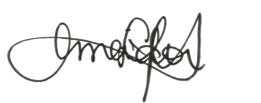 Aprovação do Colegiado de Curso (Regimento Geral da UFAC, Artigo 70, incisos II). Informar o fundamento regimental de elaboração e aprovação, indicando o dia da reunião do Colegiado de Curso que homologou o Plano de Curso. Exemplo: Plano de Curso elaborado nos termos do §2º, Art. 243 do Regimento Geral da Ufac, apreciado e homologado pelo Colegiado do Curso ............, em reunião realizada em ..... de ................ de ....... , conforme estabelecido no Regimento da Ufac, Art. 70, II.Rio Branco, 15 de maio de 2023Profa. Lucilene Ferreira de AlmeidaAprovação do Colegiado de Curso (Regimento Geral da UFAC, Artigo 70, incisos II). Informar o fundamento regimental de elaboração e aprovação, indicando o dia da reunião do Colegiado de Curso que homologou o Plano de Curso. Exemplo: Plano de Curso elaborado nos termos do §2º, Art. 243 do Regimento Geral da Ufac, apreciado e homologado pelo Colegiado do Curso ............, em reunião realizada em ..... de ................ de ....... , conforme estabelecido no Regimento da Ufac, Art. 70, II.Rio Branco, 15 de maio de 2023Profa. Lucilene Ferreira de AlmeidaAprovação do Colegiado de Curso (Regimento Geral da UFAC, Artigo 70, incisos II). Informar o fundamento regimental de elaboração e aprovação, indicando o dia da reunião do Colegiado de Curso que homologou o Plano de Curso. Exemplo: Plano de Curso elaborado nos termos do §2º, Art. 243 do Regimento Geral da Ufac, apreciado e homologado pelo Colegiado do Curso ............, em reunião realizada em ..... de ................ de ....... , conforme estabelecido no Regimento da Ufac, Art. 70, II.Rio Branco, 15 de maio de 2023Profa. Lucilene Ferreira de AlmeidaAprovação do Colegiado de Curso (Regimento Geral da UFAC, Artigo 70, incisos II). Informar o fundamento regimental de elaboração e aprovação, indicando o dia da reunião do Colegiado de Curso que homologou o Plano de Curso. Exemplo: Plano de Curso elaborado nos termos do §2º, Art. 243 do Regimento Geral da Ufac, apreciado e homologado pelo Colegiado do Curso ............, em reunião realizada em ..... de ................ de ....... , conforme estabelecido no Regimento da Ufac, Art. 70, II.Rio Branco, 15 de maio de 2023Profa. Lucilene Ferreira de AlmeidaAprovação do Colegiado de Curso (Regimento Geral da UFAC, Artigo 70, incisos II). Informar o fundamento regimental de elaboração e aprovação, indicando o dia da reunião do Colegiado de Curso que homologou o Plano de Curso. Exemplo: Plano de Curso elaborado nos termos do §2º, Art. 243 do Regimento Geral da Ufac, apreciado e homologado pelo Colegiado do Curso ............, em reunião realizada em ..... de ................ de ....... , conforme estabelecido no Regimento da Ufac, Art. 70, II.Rio Branco, 15 de maio de 2023Profa. Lucilene Ferreira de AlmeidaAprovação do Colegiado de Curso (Regimento Geral da UFAC, Artigo 70, incisos II). Informar o fundamento regimental de elaboração e aprovação, indicando o dia da reunião do Colegiado de Curso que homologou o Plano de Curso. Exemplo: Plano de Curso elaborado nos termos do §2º, Art. 243 do Regimento Geral da Ufac, apreciado e homologado pelo Colegiado do Curso ............, em reunião realizada em ..... de ................ de ....... , conforme estabelecido no Regimento da Ufac, Art. 70, II.Rio Branco, 15 de maio de 2023Profa. Lucilene Ferreira de AlmeidaAprovação do Colegiado de Curso (Regimento Geral da UFAC, Artigo 70, incisos II). Informar o fundamento regimental de elaboração e aprovação, indicando o dia da reunião do Colegiado de Curso que homologou o Plano de Curso. Exemplo: Plano de Curso elaborado nos termos do §2º, Art. 243 do Regimento Geral da Ufac, apreciado e homologado pelo Colegiado do Curso ............, em reunião realizada em ..... de ................ de ....... , conforme estabelecido no Regimento da Ufac, Art. 70, II.Rio Branco, 15 de maio de 2023Profa. Lucilene Ferreira de AlmeidaAprovação do Colegiado de Curso (Regimento Geral da UFAC, Artigo 70, incisos II). Informar o fundamento regimental de elaboração e aprovação, indicando o dia da reunião do Colegiado de Curso que homologou o Plano de Curso. Exemplo: Plano de Curso elaborado nos termos do §2º, Art. 243 do Regimento Geral da Ufac, apreciado e homologado pelo Colegiado do Curso ............, em reunião realizada em ..... de ................ de ....... , conforme estabelecido no Regimento da Ufac, Art. 70, II.Rio Branco, 15 de maio de 2023Profa. Lucilene Ferreira de AlmeidaAprovação do Colegiado de Curso (Regimento Geral da UFAC, Artigo 70, incisos II). Informar o fundamento regimental de elaboração e aprovação, indicando o dia da reunião do Colegiado de Curso que homologou o Plano de Curso. Exemplo: Plano de Curso elaborado nos termos do §2º, Art. 243 do Regimento Geral da Ufac, apreciado e homologado pelo Colegiado do Curso ............, em reunião realizada em ..... de ................ de ....... , conforme estabelecido no Regimento da Ufac, Art. 70, II.Rio Branco, 15 de maio de 2023Profa. Lucilene Ferreira de AlmeidaAprovação do Colegiado de Curso (Regimento Geral da UFAC, Artigo 70, incisos II). Informar o fundamento regimental de elaboração e aprovação, indicando o dia da reunião do Colegiado de Curso que homologou o Plano de Curso. Exemplo: Plano de Curso elaborado nos termos do §2º, Art. 243 do Regimento Geral da Ufac, apreciado e homologado pelo Colegiado do Curso ............, em reunião realizada em ..... de ................ de ....... , conforme estabelecido no Regimento da Ufac, Art. 70, II.Rio Branco, 15 de maio de 2023Profa. Lucilene Ferreira de Almeida